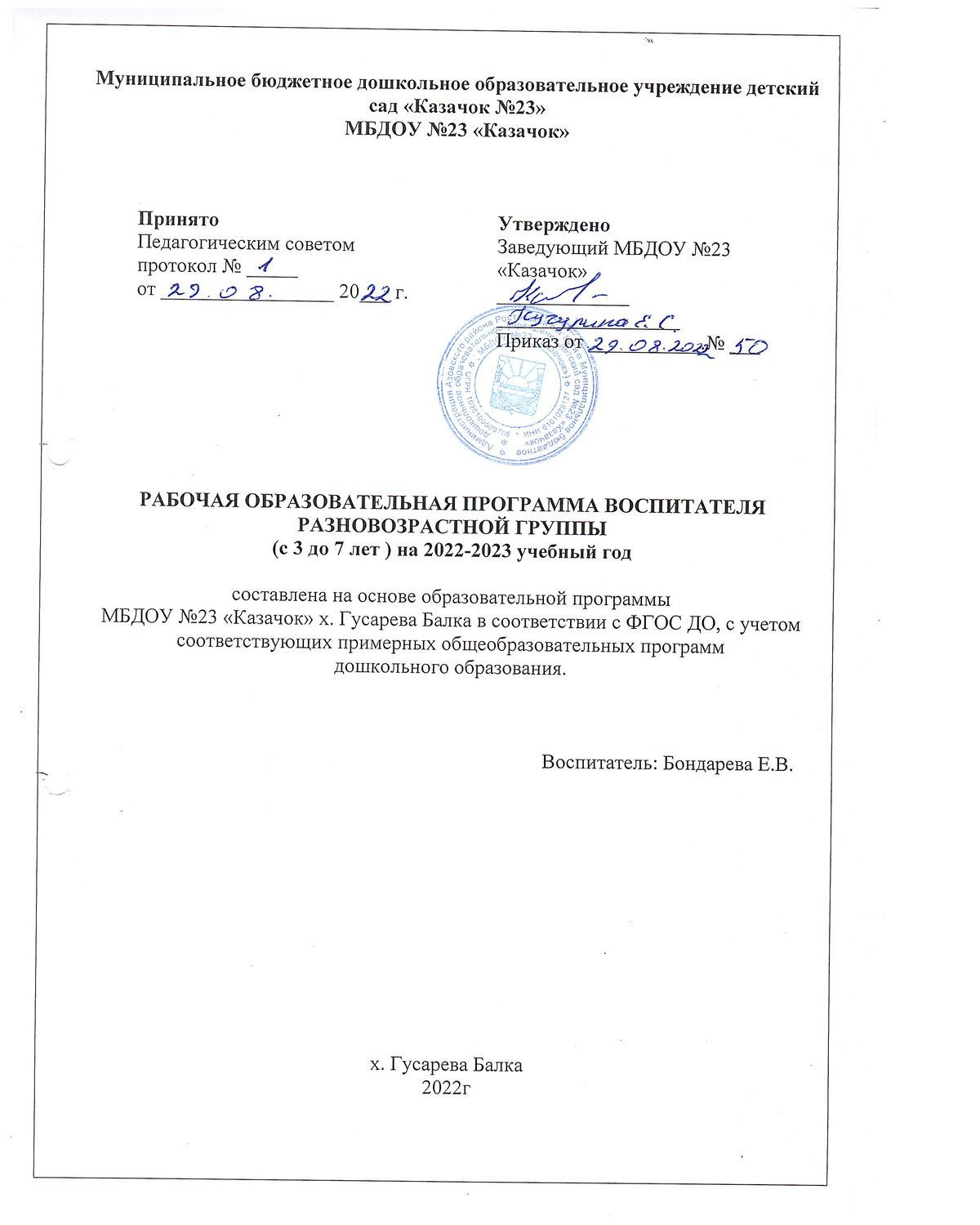 ОГЛАВЛЕНИЕ 1. Целевой раздел.Пояснительная записка.Рабочая программа составлена для разновозрастной группы с учётом интеграции образовательных областей, содержание детской деятельности распределено по месяцам и неделям и представляет систему, рассчитанную на один учебный год. Рабочая программа разновозрастной группы обеспечивает разностороннее развитие детей в возрасте от 3 до 4лет, с 4 до 5 лет, с 5 до 6 лет и с 6 до 7 лет с учетом их возрастных и индивидуальных особенностей по основным направлениям – физическому, социально-коммуникативному, познавательному, речевому и художественно – эстетическому.  Настоящая рабочая учебная программа составлена на основе примерной общеобразовательной программы «От рождения до школы» под редакцией Н. Е. Вераксы, Т. С. Комаровой. М.А. Васильевой. Рабочая программа является «открытой» и предусматривает вариативность, интеграцию, изменения и дополнения по мере профессиональной необходимости. Рабочая программа по развитию детей разработана в соответствии со следующими нормативными документами: Федеральный закон «Об образовании в Российской федерации» от 29 12 2012 года № 273 – ФЗ; Приказ Минобразования и науки РФ от 30.08.2013г. № 1014 «Об утверждении порядка организации и осуществления образовательной деятельности по основным общеобразовательным программам – образовательным программам дошкольного образования»; Постановление Главного государственного санитарного врача РФ о 15.05.2013 №26 «Об утверждении СанПин 2.4.1.3049-13 «Санитарно- эпидемиологические требования к устройству, содержанию и организации режима работы дошкольных образовательных организаций»; Приказ Минобразования и науки РФ от 17.10.2013г. № 1155 «Об утверждении Федерального Государственного Образовательного Стандарта Дошкольного Образования» (ФГОС ДО); Письмо Департамента государственной политики в сфере общего образования Министерства Образования и науки РФ от 28.02.2014 № 08-249 «Комментарии к ФГОС дошкольного образования». Письмо Министерства образования и науки РФ от 10.01.2014 № 08-5 «О соблюдении организациями, осуществляющими образовательную деятельность, требований, установленных ФГОС дошкольного образования». Федеральным законом от 31.07.2020 г. № 304-ФЗ «О внесении изменений в Федеральный закон «Об образовании в Российской Федерации» по вопросам воспитания обучающихся;Примерная программа «От рождения до школы» под редакцией Н.Е. Вераксы, Т. С. Комаровой, М. А. Васильевой; Устав ДОУ; Положение о рабочей программе. Программа определяет содержание и организацию образовательного процесса разновозрастной группы, МБДОУ № 23 «Казачок». Программа направлена на: создание условий для самоопределения и социализации обучающихся на основе социокультурных духовно-нравственных ценностей и принятых в российском  обществе правил и норм поведения в интересах человека, семьи , общества и государства, формирование у обучающихся чувства патриотизма, гражданственности, уважения к памяти защитников Отечества и подвигам Героев Отечества, закону  и правопорядку, человеку труда и старшему поколению, взаимного уважения, бережного отношения к культурному наследию и традициям многонационального народа РФ, природе и окружающей среде. Создание условий развития личности, открывающих возможности для его позитивной социализации, его личностного развития, развития инициативы и творческих способностей на основе сотрудничества со взрослыми и сверстниками и соответствующим возрасту видам деятельности; на создание пространственной, развивающей образовательной среды, которая представляет собой систему условий социализации и индивидуализации детей. Благодаря этому программа становится залогом подготовки детей к жизни в современном обществе, требующем умения учиться всю жизнь и при этом разумно и творчески относиться к действительности. Все ситуации повседневной жизни, в которых оказывается ребёнок в детском саду, имеют образовательное значение: на прогулке и во время режимных моментов ребёнок выстраивает отношение к себе и другим, учится быть инициативным и принимать решение, использовать своё мышление и воображение.  Целью рабочей программы является создание благоприятных условий полноценного проживания ребенком дошкольного детства, формирование основ базовой культуры личности, всестороннее развитие психических и физических качеств в соответствии с возрастными и индивидуальными особенностями, подготовка к жизни в современном обществе, к обучению в школе, обеспечение безопасности жизнедеятельности дошкольника. Эти цели реализуются в процессе разнообразных видов детской деятельности: игровой, коммуникативной, трудовой, познавательно-исследовательской, продуктивной, музыкально- художественной и чтения. Для достижения целей программы первостепенное значение имеют:забота о здоровье, эмоциональном благополучии и своевременном всестороннем развитии каждого ребенка; создание в группах атмосферы гуманного и доброжелательного отношения ко всем воспитанникам, что позволит растить их общительными, добрыми, любознательными, инициативными, стремящимися к самостоятельности и творчеству; максимальное использование разнообразных видов детской деятельности; их интеграция в целях повышения эффективности образовательного процесса; творческая организация (креативность) воспитательно-образовательного процесса; вариативность использования образовательного материала, позволяющая развивать творчество в соответствии с интересами и наклонностями каждого ребенка; уважительное отношение к результатам детского творчества; единство подходов к воспитанию детей в условиях ДОУ и семьи; соблюдение преемственности в работе детского сада и начальной школы, исключающей умственные и физические перегрузки в содержании образования ребенка дошкольного возраста, обеспечивая отсутствие давления предметного обучения. Воспитательный процесс МБДОУ № 23» Казачок» также основывается на общепедагогических принципах, изложенных в ФГОС дошкольного образования (раздел I, пункт 1.2.):поддержка разнообразия детства;сохранение уникальности и самоценности детства как важного этапа в общем развитии человека, самоценность детства понимание (рассмотрение) детства как периода жизни значимого самого по себе, без всяких условий; значимого тем, что происходит с ребенком сейчас, а не тем, что этот период есть период подготовки к следующему периоду;личностно-развивающий и гуманистический характер взаимодействия взрослых (родителей (законных представителей), педагогических и иных работников Организации) и детей;уважение личности ребенка. Задачи воспитания реализуются в течение всего времени нахождения ребенка в детском саду: в процессе непрерывной образовательной деятельности, режимных моментов, совместной деятельности с детьми и индивидуальной работы. Ведущей в воспитательном процессе является игровая деятельность. Игра широко используется в как самостоятельная форма работы с детьми и как эффективное средство и метод развития, воспитания и обучения в других организационных формах. Приоритет отдается творческим играм (сюжетно- ролевые, строительно-конструктивные, игры-драматизации и инсценировки, игры с элементами труда и художественно деятельности) и игры с правилами (дидактические, интеллектуальные, подвижные, хороводные т.п.).Отдельное внимание уделяется самостоятельной деятельности воспитанников. Ее содержание и уровень зависят от возраста и опыта детей, запаса знаний, умений и навыков, уровня развития творческого воображения, самостоятельности, инициативы, организаторских способностей, а также от имеющейся материальной базы и качества педагогического руководства. Организованное проведение этой формы работы обеспечивается как непосредственным, так и опосредованным руководством со стороны воспитателя. Индивидуальная работа с детьми всех возрастов проводится в свободные часы (во время утреннего приема, прогулок и т.п.) в помещениях и на свежем воздухе. Она организуется с целью активизации пассивных воспитанников, организации дополнительных занятий с отдельными детьми, которые нуждаются в дополнительном внимании и контроле (часто болеющими, хуже усваивающими учебный материал при фронтальной работе и т.д.)Основные традиции воспитательного процесса в МБДОУ № 23» Казачок»: 1. Основой годового цикла воспитательной работы являются общие для всего детского сада событийные мероприятия, в которых участвуют дети разных возрастов. Межвозрастное взаимодействие дошкольников способствует их взаимообучению и взаимовоспитанию. 2. В качестве наиболее доступных и действенных в воспитательном отношении видов искусства традиционно используется детская художественная литература и народное творчество, обеспечивая развитие личности дошкольника в соответствии с общечеловеческими и национальными ценностными установками. 3. Воспитатели и специалисты ДОУ ориентированы на организацию разнообразных форм детских сообществ. Это творческие мастерские и лаборатории, социальные акции и волонтерство, детско-взрослые сообщества и др. Данные сообщества обеспечивают полноценный опыт социализации детей.4. Коллективное планирование, разработка и проведение общих мероприятий. В ДОУ существует практика создания творческих групп педагогов, которые оказывают консультационную, психологическую, информационную и технологическую поддержку своим коллегам в организации воспитательных мероприятий.5. Значительное внимание в воспитании детей уделяется труду, как части нравственного становления. Воспитательная деятельность направлена на формирование эмоциональной готовности к труду, элементарных умений и навыков в различных видах труда, интереса к миру труда взрослых людей.Важным аспектом является индивидуальный и дифференцированный подходы к детской личности (учет интересов, предпочтений, способностей, усвоенных умений, личностных симпатий при постановке трудовых заданий, объединении детей в рабочие подгруппы и т.д.) и моральная мотивация детского труда.       Рабочая программа воспитания является обязательной частью основной образовательной программы, реализуемой в МБДОУ № 23» Казачок» и призвана помочь всем участникам образовательных отношений реализовать воспитательный потенциал совместной деятельности. Содержание воспитательной деятельности разработано на основе модульного принципа. Модули — это конкретные воспитательные практики, которые реализуются в дошкольном учреждении. Каждый из модулей ориентирован на задачи, поставленные в Программе воспитания.Планируемые результаты.В соответствии с Федеральным законом «Об образовании в РФ» воспитание - деятельность, направленная на развитие личности, создание условий для самоопределения и социализации обучающихся на основе социокультурных, духовно-нравственных ценностей и принятых в российском обществе правил и норм поведения в интересах человека, семьи, общества и государства, формирование у обучающихся чувства патриотизма, гражданственности, уважения к памяти защитников Отечества и подвигам Героев Отечества, закону и правопорядку, человеку труда и старшему поколению, взаимного уважения, бережного отношения к культурному наследию и традициям многонационального народа Российской Федерации, природе и окружающей среде (ст. 2, п. 2, в редакции Федерального закона «Об образовании в РФ» от 31.07.2020 N 304-ФЗ).Исходя из данного определения сформулирована общая цель воспитания в ДОУ: воспитание гармонично развитой и социально ответственной личности на основе духовно- нравственных ценностей народов Российской Федерации, исторических и национально- культурных традиций. Достижению поставленной цели воспитания дошкольников будет способствовать решение следующих основных задач: развитие социальных, нравственных, физических, интеллектуальных, эстетических качеств; создание благоприятных условий для гармоничного развития каждого ребенка в соответствии с его возрастными, гендерными, индивидуальными особенностями и склонностями; формирование общей культуры личности, в том числе ценностей здорового и устойчивого образа жизни, инициативности, самостоятельности и ответственности, активной жизненной позиции;развитие способностей и творческого потенциала каждого ребенка;организация содержательного взаимодействия ребенка с другими детьми, взрослыми и окружающим миром на основе гуманистических ценностей и идеалов, прав свободного человека;воспитание патриотических чувств, любви к Родине, гордости за ее достижения на основе духовно-нравственных и социокультурных ценностей и принятых в обществе правил и норм поведения в интересах человека, семьи, общества; воспитание чувства собственного достоинства в процессе освоения разных видов социальной культуры, в том числе и многонациональной культуры народов России и мира, умения общаться с разными людьми;объединение воспитательных ресурсов семьи и дошкольной организации на основе традиционных духовно-нравственных ценностей семьи и общества; -установление партнерских взаимоотношений с семьей, оказание ей психолого-педагогической поддержки, повышение компетентности родителей (законных представителей) в вопросах воспитания, развития и образования детей.Планируемые результаты:На основе знаний у ребенка складываются элементарные моральные суждения и оценки (что такое «хорошо» и что такое «плохо»), а общепринятые нормы и правила поведения начинают выступать для него как регулятор взаимоотношений между людьми и как нравственная норма своего поведения:быть вежливым, послушным, доброжелательным, отзывчивым;уважать старших и заботиться о младших;стремиться устанавливать хорошие отношения с другими людьми; быть трудолюбивым, доводить начатое дело до конца; проявлять смелость; любить своих родителей, свой родной край и свое Отчество; беречь и охранять окружающую природу;соблюдать правила личной гигиены, режим дня, вести здоровый образ жизни.Целевые ориентиры в дошкольном детстве.Специфика дошкольного детства (гибкость, пластичность развития ребенка, высокий разброс вариантов его развития, его непосредственность и непроизвольность) не позволяет требовать от ребенка дошкольного возраста достижения конкретных образовательных результатов и обусловливает определения результатов освоения образовательной программы в виде целевых ориентиров.  Целевые ориентиры образования в младшем возрасте.Ребенок интересуется окружающими предметами и активно действует с ними; эмоционально вовлечен в действия с игрушками и другими стремится проявлять настойчивость в достижении результата своих действий; Использует специфические, культурно фиксированные предметные действия, знает назначение бытовых предметов (ложки, расчески, карандаша и пр.) и умеет пользоваться ими. Владеет простейшими навыками самообслуживания; стремится проявлять самостоятельность в бытовом и игровом поведении; проявляет навыки опрятности. Проявляет отрицательное отношение к грубости, жадности. Соблюдает правила элементарной вежливости (самостоятельно или по напоминанию говорит «спасибо, здравствуйте, до свидания, спокойной ночи;) имеет первичные представления об элементарных правилах поведения в детском саду, дома, на улице и старается их соблюдать. Владеет активной речью, включенной в общение; может обращаться с вопросами и просьбами, понимает речь взрослых; знает названия окружающих предметов и игрушек; речь становится полноценным средством общения с другими детьми. Стремится к общению со взрослыми и активно подражает им в движениях и действиях; появляются игры, в которых ребенок воспроизводит действия взрослого;Эмоционально откликается на игру, предложенную взрослым, принимает игровую задачу. Проявляет интерес к сверстникам; наблюдает за их действиями и подражает им; умеет играть рядом со сверстниками, не мешая им. Проявляет интерес к совместным играм небольшими группами. Проявляет интерес к стихам, песням и сказкам, рассматриванию картинки, стремится двигаться под музыку; эмоционально откликается на различные произведения культуры и искусства. С пониманием следит за действиями героев кукольного театра, проявляет желание участвовать в театрализованных и сюжетно-ролевых играх. Проявляет интерес к окружающему миру природы, с интересом участвует в сезонных наблюдениях Проявляет интерес к продуктивной деятельности (рисование, лепка, конструирование аппликация) У ребенка развита крупная моторика, он стремится осваивать различные виды движения (бег, лазанье, перешагивание и пр.). С интересом участвует в подвижных играх с простым содержанием, несложными движениями. Целевые ориентиры на этапе завершения дошкольного образования.Ребенок овладевает основными культурными средствами, способами деятельности, проявляет инициативу и самостоятельность в разных видах деятельности – игре, общении, познавательно- исследовательской деятельности, конструировании и др.; способен выбирать себе род занятий, участников по совместной деятельности. Ребенок обладает установкой положительного отношения к миру, к разным видам труда, другим людям и самому себе, обладает чувством собственного достоинства; активно взаимодействует со сверстниками и взрослыми, участвует в совместных играх. Способен договариваться, учитывая интересы и чувства других; сопереживать неудачам и радоваться успехам других. Адекватно проявляет свои чувства, в том числе чувство веры в себя, старается разрешать конфликты. Умеет выражать и отстаивать свою позицию по разным вопросам. Способен сотрудничать и выполнять как лидерские, так и исполнительские функции в совместной деятельности. Понимает, что все люди равны вне зависимости от их социального происхождения, этнической принадлежности, религиозных и других верований, их физических и психических особенностей. Проявляет эмпатию по отношению к другим людям, готовность прийти на помощь тем, кто в этом нуждается. Проявляет умение слышать других и стремление быть понятым другими. Ребенок обладает развитым воображением, которое реализуется в разных видах деятельности, и прежде всего в игре; владеет разными формами и видами игры, различает условную и реальную ситуации;                                                       умеет подчиняться разным правилам и социальным нормам.                                Умеет распознавать различные ситуации и адекватно их оценивать. Ребенок достаточно хорошо владеет устной речью, может выражать свои мысли и желания, использовать речь для выражения своих мыслей, чувств и желаний, построения речевого высказывания в ситуации общения, выделять звуки в словах, у ребенка складываются предпосылки грамотности. У ребенка развита крупная и мелкая моторика; он подвижен, вынослив, владеет основными движениями, может контролировать свои движения и управлять ими. Ребенок способен к волевым усилиям, может следовать социальным нормам поведения и правилам в разных видах деятельности, во взаимоотношениях со взрослыми и сверстниками, может соблюдать правила безопасного поведения и навыки личной гигиены. Проявляет ответственность за начатое дело. Ребенок проявляет любознательность, задает вопросы взрослым и сверстникам, интересуется причинно-следственными связями, пытается самостоятельно придумывать объяснения явлениям природы и поступкам людей;             Склонен наблюдать, экспериментировать.Обладает начальными знаниями о себе, о природном и социальном мире, в котором он живет; знаком с произведениями детской литературы, обладает элементарными представлениями из области живой природы, естествознания, математики, истории и т.п.; способен к принятию собственных решений, опираясь на свои знания и умения в различных видах деятельности. Открыт новому, то есть проявляет желание узнавать новое, самостоятельно добывать новые знания; положительно относится к обучению в школе. Проявляет уважение к жизни (в различных ее формах) и заботу об окружающей среде. Эмоционально отзывается на красоту окружающего мира, произведения народного и профессионального искусства (музыку, танцы, театральную деятельность, изобразительную деятельность и т. д.). Проявляет патриотические чувства, ощущает гордость за свою страну, ее достижения, имеет представление о ее географическом разнообразии, многонациональности, важнейших исторических событиях. Имеет первичные представления о себе, семье, традиционных семейных ценностях, включая традиционные гендерные ориентации, проявляет уважение к своему и противоположному полу. Соблюдает элементарные общепринятые нормы, имеет первичные ценностные представления о том, «что такое хорошо и что такое плохо», стремится поступать хорошо; проявляет уважение к старшим и заботу о младших. Имеет начальные представления о здоровом образе жизни. Воспринимает здоровый образ жизни как ценность.2. Содержательный раздел.2.1 Виды, формы и содержание воспитательной деятельностиРеализация цели и задач Программы воспитания осуществляется в рамках нескольких направлений воспитательной работы МБДОУ № 23» Казачок». Каждое из них представлено в соответствующем модуле.Модуль «Трудовое воспитание и ранняя профориентация»Трудовое воспитание и профессиональное самоопределение реализуется посредством:воспитания у детей уважения к труду и людям труда, трудовым достижениям; формирования у детей умений и навыков самообслуживания, потребности трудиться, добросовестного, ответственного и творческого отношения к разным видам трудовой деятельности, включая обучение и выполнение домашних обязанностей; развития навыков совместной работы, умения работать самостоятельно, мобилизуя необходимые ресурсы, правильно оценивая смысл и последствия своих действий;содействия профессиональному самоопределению, приобщения детей к социально значимой деятельности для осмысленного выбора профессии. Виды совместной деятельности: игровая, познавательная, коммуникативная, продуктивная, двигательная, трудовая, художественно-эстетическая.Модуль «Патриотическое воспитание»Гражданское воспитание включает:создание условий для воспитания у детей активной гражданской позиции, гражданской ответственности, основанной на традиционных культурных, духовных и нравственных ценностях российского общества; развитие культуры межнационального общения;формирование приверженности идеям интернационализма, дружбы, равенства, взаимопомощи народов; воспитание уважительного отношения к национальному достоинству людей, их чувствам, религиозным убеждениям;развитие правовой и политической культуры детей, расширение конструктивного участия в принятии решений, затрагивающих их права и интересы, в том числе в различных формах самоорганизации, самоуправления, общественно значимой деятельности; развитие в детской среде ответственности, принципов коллективизма и социальной солидарности; формирование стабильной системы нравственных и смысловых установок личности, позволяющих противостоять идеологии экстремизма, национализма, ксенофобии, коррупции, дискриминации по социальным, религиозным, расовым, национальным признакам и другим негативным социальным явлениям;разработку и реализацию программ воспитания, способствующих правовой, социальной и культурной адаптации детей, в том числе детей из семей мигрантов. Патриотическое воспитание и формирование российской идентичности предусматривает: создание системы комплексного методического сопровождения деятельности педагогов и других работников, участвующих в воспитании подрастающего поколения, по формированию российской гражданской идентичности;формирование у детей патриотизма, чувства гордости за свою Родину, готовности к защите интересов Отечества, ответственности за будущее России на основе развития программ патриотического воспитания детей, в том числе военно-патриотического воспитания; повышение качества проведения образовательной деятельности, обеспечивающего ориентацию обучающихся в современных общественно- политических процессах, происходящих в России и мире, а также осознанную выработку собственной позиции по отношению к ним на основе знания и осмысления истории, духовных ценностей и достижений нашей страны; развитие у подрастающего поколения уважения к таким символам государства, как герб, флаг, гимн Российской Федерации, к историческим символам и памятникам Отечества;развитие поисковой и краеведческой деятельности, детского познавательного туризма. Приобщение детей к культурному наследию предполагает: эффективное использование уникального российского культурного наследия, в том числе литературного, музыкального, художественного, театрального и кинематографического;создание равных для всех детей возможностей доступа к культурным ценностям; воспитание уважения к культуре, языкам, традициям и обычаям народов, проживающих в Российской Федерации; увеличение доступности детской литературы для семей, Приобщение детей к классическим и современным высокохудожественным отечественным и мировым произведениям искусства и литературы;создание условий для доступности музейной и театральной культуры для детей; развитие музейной и театральной педагогики; поддержку мер по созданию и распространению произведений искусства и культуры, проведению культурных мероприятий, направленных на популяризацию российских культурных, нравственных и семейных ценностей; создание и поддержку производства художественных, документальных, научно-популярных, учебных и анимационных фильмов, направленных на нравственное, гражданско-патриотическое и общекультурное развитие детей; повышение роли библиотек, в том числе библиотек в системе образования, в приобщении к сокровищнице мировой и отечественной культуры, в том числе с использованием информационных технологий; создание условий для сохранения, поддержки и развития этнических культурных традиций и народного творчества. Модуль «Конкурсное движение»Для каждого учреждения важным фактором является участие в конкурсном движении. Конкурсы могут быть организованны для педагогов ДОУ, для детей, родителей, а также совместные конкурсы для родителей и детей. Это могут быть конкурсы – выставки поделок, рисунков, фотоконкурсы, различных направлений и тематик. Так же конкурсы могут быть как очными, так и заочными. Цель деятельности педагога: создание условий для развития творческих способностей детей дошкольного возраста. Через конкурсное движение в детском саду, через весь комплекс мероприятий, проводимых в рамках конкурсов, педагогический коллектив решает для себя важную задачу по воспитанию родителя и преемственности развития ребенка в семье и детском саду. Мы стараемся подобрать виды и темы конкурсов так, чтобы каждый родитель мог найти здесь интерес для себя и своего ребенка. Направления деятельности воспитателя по реализации задач воспитания:установление партнёрских взаимоотношений детей со взрослыми и сверстниками;поддержка детской инициативы и самостоятельности; добровольное участие детей в конкурсах; поиск новых увлечений и раскрытие способностей.   Формы организации конкурсного движения для решения воспитательных задач: конкурсы детского творчества, смотры-конкурсы, фестивали, разработка и защита проектов, соревнования. Модуль «Волонтерское движение».Духовное и нравственное воспитание детей на основе российских традиционных ценностей осуществляется за счет: - развития у детей нравственных чувств (чести, долга, справедливости, милосердия и дружелюбия); - формирования выраженной в поведении нравственной позиции, в том числе способности к сознательному выбору добра; развития сопереживания и формирования позитивного отношения к людям, в том числе к лицам с ограниченными возможностями здоровья и инвалидам; расширения сотрудничества между государством и обществом, общественными организациями и институтами в сфере духовно- нравственного воспитания детей, в том числе традиционными религиозными общинами; - содействия формированию у детей позитивных жизненных ориентиров и планов;оказания помощи детям в выработке моделей поведения в различных трудных жизненных ситуациях, в том числе проблемных, стрессовых и конфликтных. Экологическое воспитание включает:развитие у детей и их родителей экологической культуры, бережного отношения к родной земле, природным богатствам России и мира; воспитание чувства ответственности за состояние природных ресурсов, умений и навыков разумного природопользования, нетерпимого отношения к действиям, приносящим вред экологии. Модуль «Основы здорового образа жизни»Физическое воспитание и формирование культуры здоровья включает:формирование у подрастающего поколения ответственного отношения к своему здоровью и потребности в здоровом образе жизни; формирование в детской и семейной среде системы мотивации к активному и здоровому образу жизни, занятиям физической культурой и спортом, развитие культуры здорового питания; создание для детей, в том числе детей с ограниченными возможностями здоровья, условий для регулярных занятий физической культурой и спортом, развивающего отдыха и оздоровления, в том числе на основе развития спортивной инфраструктуры и повышения эффективности ее использования;развитие культуры безопасной жизнедеятельности, профилактику вредных привычек;предоставление обучающимся образовательных организаций, а также детям, занимающимся в иных организациях, условий для физического совершенствования на основе регулярных занятий физкультурой и спортом в соответствии с индивидуальными способностями и склонностями детей; - использование потенциала спортивной деятельности для профилактики асоциального поведения; содействие проведению массовых общественно-спортивных мероприятий и привлечение к участию в них детей.Полученные результаты обсуждаются на заседании педагогического совета МБДОУ «Казачок №23». Особое внимание при этом уделяется вопросам, связанным с: качеством реализации воспитательного потенциала непрерывной образовательной деятельности (НОД); качеством организации и развития традиций в детском саду; качеством организации развивающей предметно-пространственной среды ДОУ, её воспитательным потенциалом; качеством взаимодействия дошкольного учреждения и родителей (законных представителей) воспитанников. Результатом самоанализа является перечень выявленных достоинств и недостатков воспитательного процесса и проектируемые, на основе анализа, дальнейшие педагогические действия.Рабочая программа представлена в виде комплексно-тематического планирования с использованием следующих областей развития:• физическое развитие; • познавательное развитие; • речевое развитие; • социально – коммуникативное развитие; • художественно-эстетическое развитие. Задачи воспитания и развития по образовательным областям.Физическое развитие.Физическое развитие включает приобретение опыта в следующих видах деятельности детей: двигательной, в том числе связанной с выполнением упражнений, направленных на развитие таких физических качеств, как координация и гибкость. Они способствуют правильному формированию опорно-двигательной системы организма, развитию равновесия, координации движения, крупной и мелкой моторики обеих рук, а также правильному, не наносящем ущерба организму, выполнению основных движений (ходьба, бег, мягкие прыжки, повороты в обе стороны). Формирование начальных представлений о некоторых видах спорта, овладение подвижными играми правилами; становление целенаправленности и саморегуляции в двигательной сфере; становление ценностей здорового образа жизни, овладение его элементарными нормами и правилами (в питании, двигательном режиме, закаливании, при формировании полезных привычек и др.). Цели и задачи:Формирование начальных представлений о здоровом образе жизни Формирование у детей начальных представлений о здоровом образе жизни Физическая культура. Сохранение, укрепление и охрана здоровья детей, повышение умственной и физической работоспособности, предупреждение утомления. Обеспечение гармоничного физического развития, совершенствование умений и навыков в основных видах движений, воспитание красоты, грациозности, выразительности движений, формирование правильной осанки. Формирование потребности в ежедневной двигательной деятельности. Развитие инициативы, самостоятельности и творчества в двигательной активности, способности к самоконтролю, самооценке при выполнении движений. Развитие интереса к участию в подвижных и спортивных играх и физических упражнениях, активности в самостоятельной двигательной деятельности, интереса и любви к спорту. Познавательное развитие.Познавательное развитие предполагает развитие интересов детей, любознательности и познавательной мотивации; формирование познавательных действий, становление сознания; развитие воображения и творческой активности; формирование первичных представлений о себе, других людях, объектах окружающего мира, о свойствах и отношениях объектов окружающего мира (форма, цвет, размер, материал, звучание, ритм, темп, количество, число, часть и целое, пространство и временя, движение и покой, причины и следствия и т.п.); о малой родине и Отечестве, представлений о социокультурных ценностях нашего народа, об отечественных традициях и праздниках, о планете Земля как общий дом людей, об особенностях ее природы, многообразии стран и народов мира. Основные цели и задачи:Формирование элементарных математических представлений. Формирование элементарных математических представлений, первичных представлений об основных свойствах и отношениях объектов окружающего мира: форме, цвете, размере, количестве, части и целом, пространстве и времени. Развитие познавательно-исследовательской деятельности.  Развитие познавательных интересов детей, расширение опыта ориентировки в окружающем, сенсорное развитие, Развитие любознательности и познавательной мотивации, формирование познавательных действий, становление сознания; развитие воображения и творческой активности; формирование первичных представлений об объектах окружающего мира, о свойствах и отношениях объектов окружающего мира (форме, цвете, размере, материале, звучание, темпе, причинах и следствиях) Развитие восприятия, внимания, памяти, наблюдательности, способности анализировать, сравнивать, выделять характерные, существенные признаки предметов и явлений окружающего мира; умения устанавливать простейшие связи между предметами и явлениями, делать простейшие обобщения. Ознакомление с предметным окружением. Ознакомление с предметным миром (название, назначение, функции, свойства и качества предмета); восприятие предмета как творения человеческой мысли и результата труда. Формирование первичных представлений о многообразии предметного окружения; о том, что человек создает предметное окружение, изменяет и совершенствует его для себя и других людей, делая жизнь более удобной и комфортной. Развитие умения устанавливать причинно-следственные связи между миром предметов и природным миром. Ознакомление с социальным миром.  Ознакомление с окружающим социальным миром, расширение кругозора детей, формирование целостной картины мира. Формирование первичных представлений о малой родине и Отечестве, представлений о социокультурных ценностях нашего народа, об отечественных праздниках и традициях. Формирование гражданской принадлежности, воспитание любви к Родине, гордости за ее достижения, патриотических чувств. Формирование элементарных представлений о планете Земля как общем доме людей, о многообразии стран и народов мира. Ознакомление с миром природы. Ознакомление с природой и природными явлениями. Развитие умения устанавливать причинно-следственные связи между природными явлениями. Формирование первичных представлений о природном многообразии планеты Земля. Формирование элементарных экологических представлений. Формирование понимания того, что человек- часть природы, что он должен беречь, охранять и защищать ее, что в природе все взаимосвязано, что жизнь человека на Земле во многом зависит от окружающей среды. Воспитание умения правильно вести себя в природе. Воспитание любви к природе, желание беречь ее.  Речевое развитие.Речевое развитие включает владение речью как средством общения. Обогащение активного словаря. Развитием связной, грамматически правильной диалогической и монологической речи. Развитие речевого творчества. Развитие звуковой и интонационной культуры речи, фонематического слуха. Знакомство с книжной культурой, детской литературой, понимание на слух текстов различных жанров детской литературы. Формирование звуковой аналитико–синтетической активности как предпосылки обучения грамоте. Основные цели и задачи:Развитие речи.Развитие свободного общения с взрослыми и детьми, овладение конструктивными способами и средствами взаимодействия с окружающими. Развитие всех компонентов устной речи детей: Грамматического строя речи, связной речи – диалогической и монологической форм; формирование словаря, воспитание звуковой культуры речи. Практическое овладение воспитанниками нормами речи. Художественная литература. Воспитание интереса и любви к чтению, развитие литературной речи. Воспитание желания и умения слушать художественные произведения, следить за развитием действия. Социально-коммуникативное развитие. Социально-коммуникативное развитие направлено на усвоение норм и ценностей, принятых в обществе, включая моральные и нравственные ценности. Развитие общения и взаимодействия ребёнка со взрослыми и сверстниками. Становление самостоятельности, целенаправленности и саморегуляции собственных действий  	Развитие социального и эмоционального интеллекта, эмоциональной отзывчивости, сопереживания. Формирование готовности к совместной деятельности со сверстниками. Формирование уважительного отношения и чувства принадлежности к своей семье и сообществу детей и взрослых в организации. Формирование позитивных установок к различным видам труда и творчества, формирование основ безопасного поведения в быту, социуме, природе. Основные цели и задачи.Социализация, развитие общения, нравственное воспитание. Усвоение норм и ценностей, принятых в обществе, воспитание моральных и нравственных качеств ребенка, формирование умения правильно оценивать свои поступки и поступки сверстников. Развитие общения и взаимодействия ребенка с взрослыми и сверстниками, развитие социального и эмоционального интеллекта, эмоциональной отзывчивости, сопереживания, уважительного и доброжелательного отношения к окружающим. Формирование готовности детей к совместной деятельности, развитие умения договариваться, разрешить конфликты со сверстниками. Ребенок в семье и сообществе.Формирование образа Я, уважительного отношения и чувства принадлежности к своей семье и к сообществу детей и взрослых в организации; формирование гендерной, семейной принадлежности. Самообслуживание, самостоятельность, трудовое воспитание.Развитие навыков самообслуживания, становление самостоятельности, целенаправленности и саморегуляции собственных действий. Воспитание культурно – гигиенических навыков. Формирование позитивных установок к различным видам труда и творчества, воспитание положительного отношения к труду, желания трудиться. Воспитание ценностного отношения к собственному труду, труду других людей и его результатам. Формирование умения ответственно относиться к порученному заданию (умение и желание доводить дело до конца, стремление сделать его хорошо). Формирование первичных представлений о труде взрослых, его роли в обществе и жизни каждого человека. Формирование основ безопасности.Формирование первичных представлений о безопасном поведении в быту, социуме и природе. Воспитание осознанного отношения к выполнению правил безопасности. Формирование осторожного и осмотрительного отношения к потенциально опасным для человека и окружающего мира природы ситуациям. Формирование представлений о некоторых типичных опасных ситуациях и способах поведения в них.  Формирование элементарных представлений о правилах безопасности дорожного движения; воспитание осознанного отношения к необходимости выполнения этих правил. Художественно-эстетическое развитие.Художественно-эстетическое развитие предполагает развитие предпосылок ценностно – смыслового восприятия и понимания произведений искусства (словесного, музыкального, изобразительного), мира природы. Становление эстетического отношения к окружающему миру. Формирование элементарных представлений о видах искусства. Восприятие музыки, художественной литературы, фольклора. Стимулирование сопереживания персонажам художественных произведений. Реализация самостоятельной творческой деятельности детей (изобразительной, конструктивно-модельной, музыкальной и др.). Основные цели и задачи.Приобщение к искусству. Развитие эмоциональной восприимчивости, эмоционального отклика литературные и музыкальные произведения, красоту окружающего мира, произведения искусства. Приобщение детей к народному и профессиональному искусству (словесному, музыкальному, изобразительному, театральному, к архитектуре) через ознакомление с лучшими образцами отечественного и мирового искусства; воспитание умения понимать содержание произведений искусства. Формирование элементарных представлений о видах и жанрах искусства, средствах выразительности в различных видах искусства. Изобразительная деятельность.Развитие интереса к различным видам изобразительной деятельности; совершенствование умений в рисовании, лепке, аппликации, прикладном творчестве. Воспитание эмоциональной отзывчивости при восприятии произведений изобразительного искусства. Воспитание желания и умения взаимодействовать со сверстниками при создании коллективных работ. Конструктивно–модельная деятельность.Приобщение к конструированию; развитие интереса к конструктивной деятельности, знакомство с различными видами конструкторов. Воспитание умения работать коллективно, объединять свои поделки в соответствии с общим замыслом, договариваться, кто какую часть работы будет выполнять. Музыкальная деятельность.Приобщение к музыкальному искусству; развитие предпосылок ценностно- смыслового восприятия и понимания музыкального искусства; формирование основ музыкальной культуры, ознакомление с элементарными музыкальными понятиями, жанрами; воспитание эмоциональной отзывчивости при восприятии музыкальных произведений. Развитие музыкальных способностей: поэтического и музыкального слуха, чувства ритма, музыкальной памяти; формирование песенного, музыкального слуха. Воспитание интереса к музыкально- художественной деятельности, совершенствование умений в этом виде деятельности. Развитие детского музыкально- художественного творчества, реализация самостоятельной творческой деятельности детей; удовлетворение потребности в самовыражении.1.ЦЕЛЕВОЙ РАЗДЕЛ1. Пояснительная запискаРабочая программа музыкального руководителя разработана в соответствии с ООП детского сада №23 «Казачок» х.Гусарева-Балка. Содержание образовательной программы ДО МБДОУ детский сад №23 «Казачок» основывается на примерной общеобразовательной программе ДО «От рождения до школы» под ред. Н.Е.Вераксы, Т.С.Комаровой, М.А.Васильевой (одобрена решением федерального учебно-методического объединения по общему образованию протокол от 20.05.2015 №2/15), и в соответствии с требованиями ФГОС. Программа по музыкальному воспитанию и развитию дошкольника представляет внутренний нормативный документ и является основанием для оценки качества музыкального образовательного процесса в детском саду.Рабочая программа разработана с учетом основных принципов, требований к организации и содержанию различных видов музыкальной деятельности в ДОУ, возрастных особенностях детей дошкольного возраста от 2 до 7 лет. Программа разработана в соответствии с основными нормативно-правовыми документами:Федеральный закон от 29.12.2012 № 273-ФЗ «Об образовании в Российской Федерации»;Федеральным законом от 31.07.2020 г. № 304-ФЗ «О внесении изменений в Федеральный закон «Об образовании в Российской Федерации» по вопросам воспитания обучающихся;Федеральный государственный образовательный стандарт дошкольного образования (Утвержден приказом Министерства образования и науки Российской Федерации от 17 октября 2013 г. N 1155);«Санитарно-эпидемиологические требования к устройству, содержанию и организации режима работы дошкольных образовательных организаций» (Утверждены постановлением Главного государственного санитарного врача Российской от 15 мая 2013 года №26 «Об утверждении СанПиН» 2.4.3049-13)-Устав МБДОУ детский сад №23 «Казачок» 2.Основные цели и задачи реализации образовательной ПрограммыЦель рабочей программы:Формирование общей культуры детей и создание условий для развития музыкально — творческих способностей детей дошкольного возраста средствами музыки, ритмопластики, театрализованной деятельности.Задачи:Формирование основ музыкальной культуры дошкольников;Формирование ценностных ориентаций средствами музыкального искусства;Обеспечение эмоционально — психологического благополучия, охраны и укрепления здоровья детей; Развитие речи детей;Приобщение к музыкальному искусству через разностороннюю музыкально — творческую деятельность в синкретических формах (русский народный фольклор, фольклор других народов, классическая музыка зарубежных и русских композиторов, детская современная музыка);
Развитие внутренних психических процессов: творческого воображения и фантазии, потребности к самовыражению в различных видах музыкальной деятельности.3.Принципы и подходы к формированию ПрограммыВ Программе на первый план выдвигается развивающая функция образования, обеспечивающая становление личности ребенка и ориентирующая педагога на его индивидуальные особенности, что соответствует современной научной «Концепции дошкольного воспитания» (авторы В. В. Давыдов, В. А. Петровский и др.) о признании самоценности дошкольного периода детства. Программа построена на позициях гуманно-личностного отношения к ребенку и направлена на его всестороннее развитие, формирование духовных и общечеловеческих ценностей, а также способностей и интегративных качеств. В Программе отсутствуют жесткая регламентация знаний детей и предметный центризм в обучении. При разработке Программы учитывались лучшие традиции отечественного дошкольного образования, его фундаментальность: комплексное решение задач по охране жизни и укреплению здоровья детей, всестороннее воспитание, амплификацию (обогащение) развития на основе организации разнообразных видов детской творческой деятельности. Особая роль в Программе уделяется игровой деятельности как ведущей в дошкольном детстве (А. Н. Леонтьев, А. В. Запорожец, Д. Б. Эльконин и др.). Важнейший дидактический принцип о развивающем обучении и на научном положении Л. С. Выготского о том, что правильно организованное обучение «ведет» за собой развитие. Воспитание и психическое развитие не могут выступать как два обособленных, независимых друг от друга процесса, но при этом «воспитание служит необходимой и всеобщей формой развития ребенка» (В. В. Давыдов). Таким образом, развитие в рамках Программы выступает как важнейший результат успешности воспитания и образования детей. Программа строится на принципе культуросообразности. Реализация этого принципа обеспечивает учет национальных ценностей и традиций в образовании. Образование рассматривается как процесс приобщения ребенка к основным компонентам человеческой культуры (знание, мораль, искусство, труд). Главный критерий отбора программного материала — его воспитательная ценность, высокий художественный уровень используемых произведений культуры (классической и народной — как отечественной, так и зарубежной), возможность развития всесторонних способностей ребенка на каждом этапе дошкольного детства (Е. А. Флерина, Н. П. Сакулина, Н. А. Ветлугина, Н. С. Карпинская). Программа: • соответствует принципу развивающего образования, целью которого является развитие ребенка;• сочетает принципы научной обоснованности и практической применимости (содержание Программы соответствует основным положениям возрастной психологии и дошкольной педагогики и, как показывает опыт, может быть успешно реализована в массовой практике дошкольного образования);• соответствует критериям полноты, необходимости и достаточности (позволяя решать поставленные цели и задачи при использовании разумного «минимума» материала);• обеспечивает единство воспитательных, развивающих и обучающих целей и задач процесса образования детей дошкольного возраста, в ходе реализации которых формируются такие качества, которые являются ключевыми в развитии дошкольников;• строится с учетом принципа интеграции образовательных областей в соответствии с возрастными возможностями и особенностями детей, спецификой и возможностями образовательных областей;• основывается на комплексно-тематическом принципе построения образовательного процесса;• предусматривает решение программных образовательных задач в совместной деятельности взрослого и детей и самостоятельной деятельности дошкольников не только в рамках непосредственно образовательной деятельности, но и при проведении режимных моментов в соответствии со спецификой дошкольного образования; • предполагает построение образовательного процесса на адекватных возрасту формах работы с детьми. Основной формой работы с дошкольниками и ведущим видом их деятельности является игра;• строится с учетом соблюдения преемственности между подготовительной возрастной дошкольной группой и начальной школой.4. Значимые для разработки и реализации Программы характеристики (возрастные особенности детей 2 — 7 лет) Ранний возраст (с 2 до 3 лет).На третьем году жизни дети становятся самостоятельнее; совершенствуются восприятие, речь, начальные формы произвольного поведения; совершенствуются зрительные и слуховые ориентировки, что позволяет детям безошибочно выполнять ряд заданий; различать мелодии, петь. Для детей этого возраста характерна несознательность мотивов, импульсивность и зависимость чувств и желаний от ситуации. Дети легко заражаются эмоциональным состоянием сверстников.Вторая младшая группа (от 3 до 4 лет).В младшем дошкольном возрасте развивается перцептивная деятельность. Дети от использования предэтолонов, переходят к культурно-выработанным средствам восприятия. Развиваются память и внимание: узнают знакомые песни, различают звуки на высоте. Продолжает развиваться наглядно-действенное мышление.Средняя группа (от 4 до 5 лет).Основные достижения возраста связаны с совершенствованием восприятия, развитием образного мышления и воображения, развитием памяти, внимания, речи. Продолжает развиваться у детей интерес к музыке, желание её слушать, вызывать эмоциональную отзывчивость при восприятии музыкальных произведений. Обогащаются музыкальные впечатления, способствующие дальнейшему развитию основ музыкальной культуры.Старшая группа (от 5 до 6 лет).В старшем дошкольном возрасте продолжает развиваться эстетическое восприятие, интерес, любовь к музыке, формируется музыкальная культура на основе знакомства с композиторами, с классической, народной и современной музыкой. Продолжают развиваться музыкальные способности: звуковысотный, ритмический, тембровый, динамический слух, эмоциональная отзывчивость и творческая активность.Подготовительная группа (от 6 до 7 лет).В этом возрасте продолжается приобщение детей к музыкальной культуре. Воспитывается художественный вкус, сознательное отношение к отечественному музыкальному наследию и современной музыке. Совершенствуется звуковысотный, ритмический, тембровый, динамический слух. Продолжают обогащаться музыкальные впечатления детей, вызывается яркий эмоциональный отклик при восприятии музыки разного характера. Продолжает формироваться певческий голос, развиваются навыки движения под музыку.5.Планируемые результаты освоения Программы. Целевые ориентиры. Целевые ориентиры, сформулированные в ФГОС дошкольного образованияЦелевые ориентиры дошкольного образования представляют собой социально-нормативные возрастные характеристики возможных достижений ребенка на этапе завершения уровня дошкольного образования.Специфика дошкольного детства (гибкость, пластичность развития ребенка, высокий разброс вариантов его развития, его непосредственность и непроизвольность), а также системные особенности дошкольного образования (необязательность уровня дошкольного образования в Российской Федерации, отсутствие возможности вменения ребенку какой-либо ответственности за результат) делают неправомерными требования от ребенка дошкольного возраста конкретных образовательных достижений и обусловливают необходимость определения результатов освоения образовательной программы в виде целевых ориентиров.Целевые ориентиры не подлежат непосредственной оценке, в том числе в виде педагогической диагностики (мониторинга), и не являются основанием для их формального сравнения с реальными достижениями детей. Они не являются основой объективной оценки соответствия установленным требованиям образовательной деятельности и подготовки детей. Освоение Программы не сопровождается проведением промежуточных аттестаций и итоговой аттестации воспитанников.Настоящие требования являются ориентирами для:а) решения задач формирования Программы; анализа профессиональной деятельности; взаимодействия с семьями воспитанников;б) изучения характеристик образования детей в возрасте от 2 месяцев до 8 лет;в) информирования родителей (законных представителей) и общественности относительно целей дошкольного образования, общих для всего образовательного пространства Российской Федерации.Целевые ориентиры не могут служить непосредственным основанием при решении управленческих задач, включая: аттестацию педагогических кадров; оценку качества образования; оценку как итогового, так и промежуточного уровня развития детей, в том числе в рамках мониторинга (в том числе в форме тестирования, с использованием методов, основанных на наблюдении, или иных методов измерения результативности детей); оценку выполнения муниципального (государственного) задания посредством их включения в показатели качества выполнения задания; распределение стимулирующего фонда оплаты труда работников ДОУ.Целевые ориентиры программы выступают основаниями преемственности дошкольного и начального общего образования. При соблюдении требований к условиям реализации Программы настоящие целевые ориентиры предполагают формирование у детей дошкольного возраста предпосылок к учебной деятельности на этапе завершения ими дошкольного образования. 	К целевым ориентирам дошкольного образования относятся следующие социально-нормативные возрастные характеристики возможных достижений ребенка:Целевые ориентиры образования в раннем возрасте.	Целевые ориентиры на этапе завершения дошкольного образования.Целевые ориентиры образования в раннем возрасте:ребенок интересуется окружающими предметами и активно действует с ними; эмоционально вовлечен в действия с игрушками и другими предметами, стремится проявлять настойчивость в достижении результата своих действий; использует специфические, культурно фиксированные предметные действия, знает назначение бытовых предметов (ложки, расчески, карандаша и пр.) и умеет пользоваться ими. Владеет простейшими навыками самообслуживания; стремится проявлять самостоятельность в бытовом и игровом поведении; владеет активной речью, включенной в общение; может обращаться с вопросами и просьбами, понимает речь взрослых; знает названия окружающих предметов и игрушек; стремится к общению со взрослыми и активно подражает им в движениях и действиях; появляются игры, в которых ребенок воспроизводит действия взрослого; проявляет интерес к сверстникам; наблюдает за их действиями и подражает им; проявляет интерес к стихам, песням и сказкам, рассматриванию картинки, стремится двигаться под музыку; эмоционально откликается на различные произведения культуры и искусства;у ребенка развита крупная моторика, он стремится осваивать различные виды движения (бег, лазанье, перешагивание и пр.).Целевые ориентиры на этапе завершения дошкольного образования:ребенок овладевает основными культурными способами деятельности, проявляет инициативу и самостоятельность в разных видах деятельности - игре, общении, познавательно-исследовательской деятельности, конструировании и др.; способен выбирать себе род занятий, участников по совместной деятельности;ребенок обладает установкой положительного отношения к миру, к разным видам труда, другим людям и самому себе, обладает чувством собственного достоинства; активно взаимодействует со сверстниками и взрослыми, участвует в совместных играх. Способен договариваться, учитывать интересы и чувства других, сопереживать неудачам и радоваться успехам других, адекватно проявляет свои чувства, в том числе чувство веры в себя, старается разрешать конфликты;ребенок обладает развитым воображением, которое реализуется в разных видах деятельности, и прежде всего в игре; ребенок владеет разными формами и видами игры, различает условную и реальную ситуации, умеет подчиняться разным правилам и социальным нормам; ребенок достаточно хорошо владеет устной речью, может выражать свои мысли и желания, может использовать речь для выражения своих мыслей, чувств и желаний, построения речевого высказывания в ситуации общения, может выделять звуки в словах, у ребенка складываются предпосылки грамотности;у ребенка развита крупная и мелкая моторика; он подвижен, вынослив, владеет основными движениями, может контролировать свои движения и управлять ими;ребенок способен к волевым усилиям, может следовать социальным нормам поведения и правилам в разных видах деятельности, во взаимоотношениях со взрослыми и сверстниками, может соблюдать правила безопасного поведения и личной гигиены;ребенок проявляет любознательность, задает вопросы взрослым и сверстникам, интересуется причинно-следственными связями, пытается самостоятельно придумывать объяснения явлениям природы и поступкам людей;склонен наблюдать, экспериментировать;обладает начальными знаниями о себе, о природном и социальном мире, в котором он живет; знаком с произведениями детской литературы, обладает элементарными представлениями из области живой природы, естествознания, математики, истории и т.п.; ребенок способен к принятию собственных решений, опираясь на свои знания и умения в различных видах деятельности. 6. Педагогическая диагностикаРеализация программы предполагает оценку индивидуального развития детей. Такая оценка производится педагогическим работником в рамках педагогической диагностики (оценки индивидуального развития детей дошкольного возраста, связанной с оценкой эффективности педагогических действий и лежащей в основе их дальнейшего планирования).Педагогическая диагностика проводится в ходе наблюдений за активностью детей в спонтанной и специально организованной деятельности. Инструментарий для педагогической диагностики – карты наблюдений детского развития, позволяющие фиксировать индивидуальную динамику и перспективы развития каждого ребенка в ходе: коммуникации со взрослыми и сверстниками (как меняются способы установления и поддержания контакта, принятия совместных решений, разрешения конфликтов лидерства и др.) игровой деятельности познавательной деятельности (как идет развитие детских способностей, познавательной активности) проектной деятельности (как идет развитие детской инициативности, ответственности и автономии, как развивается умение планировать и организовывать свою деятельности) художественной деятельности физического развитияРезультаты педагогической диагностики могут использоваться исключительно для решения следующих задач: индивидуализация образования (в том числе поддержки ребенка, построения его образовательной траектории или профессиональной коррекции особенностей его развития) оптимизации работы с детьми Целевые ориентиры выступают основаниями преемственности дошкольного и начального основного образования. Они предполагают формирование у детей дошкольного возраста предпосылок к учебной деятельности на этапе завершения ими дошкольного образования.Диагностическая методика изучения музыкальности и эстетических чувств у детей 3-7 лет.Пед. диагностика детского развития проводится 2 раза в год (ноябрь и апрель)Пособие «Примерные технологии отслеживания развития ребенка дошкольного возраста в разных видах деятельности» Авторы: Ерофеева Т.И. Казакова Урунтаева Г.А.Изучение музыкальности и эстетических чувств у детей 3-7 лет Материал: оборудование для музыкального занятияХод исследования: музыкальный руководитель наблюдает за ребенком в процессе слушания музыки. Схема анализа данных:1.Особенности музыкальностиУмение слушать музыкальное произведение: выслушать до конца, не отвлекаясь; запоминать и узнавать.Эмоциональная отзывчивость на музыку: отношение к процессу слушания (получает удовольствие, равнодушен и др.); экспрессивно-мимическое выражение эмоций в соответствии с характером музыкального произведения (хмурится, улыбается, смеется, и др.); сопровождение музыки движениями (притоптывает, хлопает в ладоши, покачивается в такт музыки и др.).Понимание музыкального произведения: умение определить и словесно обозначить его характер; умение видеть в нем определенное содержание; умение выделить некоторые средства выразительности (темп, громкость и пр.)Эстетическая оценка музыкального произведения: самостоятельная или с помощью взрослого; содержание и разнообразие критериев этой оценки.2.Эстетические чувстваНа основании описанных выше критериев можно сделать вывод об эстетических чувствах, под которыми понимают умение переживать красивое и некрасивое, чувствовать гармоническое сочетание музыкальных звуков. После наблюдений составляется протокол, в котором каждому ребенку выставляются баллы в соответствии с критериями.Определяется уровень музыкального развитияВыводится процентное количество детей с определенным уровнем развитияИзучение музыкальности и эстетических чувств у детей 3-7 летРезультаты освоения содержания программы2. Содержательный разделВариативные формы, способы, методы средства реализации Программы с учетом возрастных и индивидуальных особенностей воспитанниковВиды детской деятельности и формы работы с детьмиМетоды образованияФормы работы по образовательным областямПерспективный план работы с педагогическим коллективом по музыкальному воспитаниюФОРМЫ РАБОТЫ ПО РЕАЛИЗАЦИИ ОСНОВНЫХ ЗАДАЧ ПО ВИДАМ МУЗЫКАЛЬНОЙ ДЕЯТЕЛЬНОСТИРаздел «ВОСПРИЯТИЕ МУЗЫКИ»ФОРМЫ РАБОТЫРаздел «ИСПОЛНЕНИЕ»ФОРМЫ РАБОТЫРаздел «МУЗЫКАЛЬНО-РИТМИЧЕСКИЕ ДВИЖЕНИЯ»ФОРМЫ РАБОТЫРаздел «ИГРА НА ДЕТСКИХ МУЗЫКАЛЬНЫХ ИНСТРУМЕНТАХ»ФОРМЫ РАБОТЫРаздел «ТВОРЧЕСТВО (песенное, музыкально-игровое, танцевальное. Импровизация на детских музыкальных инструментах)»ФОРМЫ РАБОТЫМузыкально — образовательная деятельностьИнтеграция с другими образовательными областямиИспользование музыки в образовательных областях2.Особенности взаимодействия с семьями воспитанников.Основные цели и задачи, план работыВедущие цели взаимодействия детского сада с семьей – создание в детском саду необходимых условий для развития ответственных и взаимосвязанных отношений с семьями воспитанников, обеспечивающих целостное развитие личности дошкольника, повышение компетентности родителей в области воспитания. Родители – это первые и главные (по силе и степени влияния) воспитатели ребенка.Принимая данный постулат как аксиому, мы обозначаем для нашего детского сада следующие задачи работы с родителями и разработали принципы взаимодействия с семьей. Характер проблем родителей в воспитании и обучении детей определяет направление. Содержание, формы работы с ними. Это делает процесс сотрудничества с родителями максимально дифференцированным, ориентированным на их личностное развитие, позволяет строить работу с ними на основе дифференцированного и последовательного решения задач.Задачи работы с родителями в дошкольном учреждении:изучение интересов, мнений и запросов родителей;обеспечение оптимальных условий для саморазвития и самореализации родителей; расширение средств и методов работы с родителями;обеспечение пространства для личностного роста родителей и сотрудничества с детским садом, создание особой творческой атмосферы;привлечение родителей к активному участию в организации, планированию и контролю деятельности дошкольного учреждения.Принципы взаимодействия с семьей считать семью основным получателем услуг;учитывая, что семья является константой в жизни ребенка, признавая ее важную роль в его развитии, необходимо уделять должное внимание семье, как центральному элементу в образовании ребенка и уходе за ним;стимулировать, поддерживать и уважать решения, принимаемые семьёй;рассматривать членов семье, как важнейших участников образовательной команды и главных людей, отвечающих за принятие решений относительно стратегий образования ребенка.Принцип личной ориентации Взаимодействие с семьей на основе принятия и уважения ее индивидуальной семейной истории, традиции, образа жизни. Ориентации на удовлетворение образовательного запроса конкретной семьи Принцип социального партнерства Взаимодействие детского сада и семьи строится через открытость в решении общих задач воспитания, создание реальных возможностей участия родителей в управлении МБДОУ, на основе позиции «детский сад – профессиональный помощник семьи в воспитании детей». Формируется позиция диалога и неформального взаимодействия на основе взаимного уважения и доверия. Принцип социального творчестваДетский сад – это место, где интересно и комфортно не только ребенку, но и родителю, для которых созданы все условия, помогающие раскрывать собственный родительский потенциал. Детский сад — это территория совместного творчества, помогающего и ребенку, и родителю в построении партнерских отношений. Проявление гибкости и чуткости представляет всеобъемлющие услуги, признанные улучшит жизнь ребенка и семьи. Новаторские, гибкие и чутко реагирующие на различные нужды семей формы работы с дошкольниками. Работа с родителями ведется по двум блокам, каждый из которых включает задачи, формы и виды деятельностиОсновные формы взаимодействия с семьейЦель:вовлечение родителей в единое образовательное пространство «детский сад – семья» Задачи:способствовать активному вовлечению семей воспитанников в образовательное пространство детского сада и привлечению их к сотрудничеству в вопросах развития детей;повышение уровня компетенции родителей в решении задач, социального развития детей.Данные задачи решаются через индивидуальные (консультации, диагностика) и групповые формы работы (игры, дискуссии, обсуждения, решение проблемных ситуаций и т.д.). среди методов работы используются такие, как беседа, анализ педагогических ситуаций, просмотр видеоматериалов, игровые методы (метод игрового моделирования поведения и др.), анкетирование и др. Формы работы с семьей3. Вариативная частьРеализация регионального компонентаРеализация регионального компонента ООП ДО осуществляется в совместной деятельности педагога и детей. Региональный компонент предусматривает: построение программы на местном материале с целью воспитания уважения к своей малой родине; приобщение ребенка к национальному культурному наследию: народным художественным промыслам, национально-культурным традициям, произведениям местных писателей, поэтов, композиторов, художников. Дети совместно со взрослыми познают традиции и обычаи предков, особенности характера своего и другого народа. Знакомятся с географическими особенностями города, с достопримечательностями города и районов;развитие физических качеств посредством дошкольной туристской подготовки. Дети старшего дошкольного возраста участвуют в спортивной жизни города, в районных, городских конкурсах, фестивалях, акциях. Включение регионального материала к образовательным областям ООП ДО, реализуемой в детском саду, интеграция регионального компонента в образовательный процесс:Направления работы педагогического коллектива по реализации регионального компонента.Реализация регионального компонента осуществляется в совместной деятельности педагога и детей и в самостоятельной деятельности воспитанников в соответствии с возрастными особенностями через адекватные формы работы. Предпочтение отдаётся культурно – досуговой деятельности.Региональный компонент предусматривает: содержание данного раздела программы ДОУ на местном материале о Ростовской области, о Азовском районе, х Гусарева-Балка, с целью воспитания уважения к своему дому, к родной земле, малой родине приобщение ребёнка к национально-культурному наследию: образцам национального местного фольклора, народным художественным промыслам, национально – культурным традициям, произведениям писателей и поэтов, композиторов, художников, исполнителей, спортсменов, знаменитых людей , приобщение к ознакомлению и следованию традициям и обычаям предков воспитание толерантного отношения к людям других национальностей и вероисповедования. Национально-культурный компонент реализуется по темам и составляет 20% времени в структуре ООП ДОФормы и методы ДОУ по художественно-эстетическому воспитаниюФормирование творческой личности – одна из важнейших задач педагогической теории и практики на современном этапе. Человек будущего должен быть созидателем, с развитым чувством красоты и активным творческим началом. Ключевая роль детского сада – создание условий для формирования гармоничной, духовно богатой, интеллектуально-развитой личности. Все зависит от первого дошкольного опыта, который ребенок получит в стенах дошкольного учреждения, от взрослых, которые научат малыша любить и воспринимать окружающий мир, понимать законы общества, красоту человеческих отношений. Приобщение детей к искусству – это именно тот «ключик», который раскрывает в детях творческий потенциал, дает реальную возможность адаптироваться им в социальной среде.В современном обществе происходят социальные и экономические перемены. Это сказывается и на образовании, которое находится на этапе модернизации в связи с «Федеральным государственным образовательным стандартом к структуре основной общеобразовательной программы дошкольного образования». Современная концепция дошкольного воспитания показывает важность приобщения детей к искусству с раннего возраста, считая ее миром человеческих ценностейРеализация цели осуществляется через решение задач:организация предметно-развивающей среды в группах ДОУ в художественно-творческой деятельности;использование нетрадиционных, интегрированных форм занятий;приобщение к традициям родного края;привлечение родителей и детей к народному творчеству и совместной деятельности по художественно-эстетическому воспитанию.Для успешного освоения программы по художественно-эстетическому развитию работа в ДОУ строится по следующим направлениям:работа с педагогическими кадрами; работа с детьми; взаимодействие с семьёй. Основными педагогическими условиями реализации художественно-эстетического развития являются:создание обстановки эмоционального благополучия;создание и обновление предметно-развивающей среды;творческий подход к содержанию образования; вариативность в выборе тем занятий, форм, средств, методов работы с детьми, предоставляемых материалов; использование личностно - ориентированного подхода в обучении детей; синтез занятий по рисованию, лепке, аппликации с занятиями по ознакомлению детей с природой; использование музыкальных произведений на занятиях по изобразительной деятельности; осуществление регионального подхода к отбору содержания изобразительной, музыкальной, игровой и другой художественной деятельности (систематичное ознакомление детей с искусствоведческим материалом художников, поэтов, композиторов, описывающих природу, труд, быт области); взаимодействие с семьями воспитанников; преемственность в работе с учреждениями культуры.Наша работа по художественно-эстетическому воспитанию является частью целостного образовательного процесса и включает в себя всех участников: педагогов, детей, родителей. Организация учебно-воспитательного процесса реализуется через:занятия по изобразительной деятельности,занятия по музыкальному воспитанию,театрализованную деятельность, индивидуальную работу, выставки детских работ, персональные выставки, праздники, концерты, спектакли. Взаимодействие педагогов и детей осуществляется с учетом дифференцированного подхода и включает разнообразные формы и методы работы:организованная деятельность с детьми (НОД),праздники развлечения,народные праздникиЗнания, полученные на занятиях эстетического цикла, отражаются в игровой деятельности детей. Они с удовольствием участвуют в спектаклях, пересказывают сказки, танцуют, музицируют, занимаются собственным сочинительствомОРГАНИЗАЦИОННЫЙ РАЗДЕЛМатериально — техническое оснащение ПрограммыОбеспечение методическими материалами и средствами обучения и воспитанияПрограммно-методический комплексРаспорядок и режим Учебно — тематический планРасписание звучания фоновой музыки в режимных моментахОсобенности традиционных событий, праздников, мероприятийТематический планОсобенности организации предметно-пространственной средыПредметно-развивающая среда музыкального зала, так же, как и группового помещения должна ориентироваться на концептуальные подходы рамочной конструкции зонирования пространства помещения (деление его на рабочую, спокойную и активную зоны). Музыкальный зал - среда эстетического развития, место постоянного общения ребенка с музыкой. Простор, яркость, красочность - создают уют торжественной обстановки, соблюдая при этом принцип эстетического воспитания. И придерживаясь принципа зонирования пространства, все зоны могут трансформироваться в зависимости от задач, решаемых на занятии и возраста детей.    Рабочая зона музыкального зала Д/с №23 «Казачок» включает в себя:телевизор;DVD – плейер;музыкальный центр.Спокойная зона предполагает наличие ковра, который позволяет проводить релаксационные упражнения.Активная зона занимает все свободное пространство музыкального зала.Музыкальный зал эстетически оформлен, приобретены красивые стульчики, которые не только создают уют в зале, но и поднимают настроение детям, что позволяет настроиться на нужный лад. Так же в зал приобретены, тюль на окна. На центральной стене имеется стенд для консультаций воспитателям и родителям, а также для фотографий с утренников и мероприятий.В работе используются программы и методические разработки:Зацепина М.Б. Музыкальное воспитание в детском саду.Программа «Музыкальные шедевры» О.Н.Радынова (с 10 CD)Программа «Ладушки» И. А. Новоскольцева, И. Каплунова (с CD на каждую возрастную группу)А. И. Буренина. Программа «Ритмическая мозаика» (с 4 CD)Н. А. Ветлугина. «Музыкальное развитие ребенка»Ж. Е. Фирилёва, Е. Г. Сайкина. программа «Са-фи-дансе» ((с 4 CD)Каплунова И. и Новоскольцева И.А. «Этот чудесный ритм» Журналы:«Справочник музыкального руководителя»«Музыкальный руководитель»«Музыкальная палитра»«Дошкольное воспитание»Игры для развития звуковысотного слуха: • «Где мои детки? » • «Музыкальные лесенки»Игры на развитие чувства ритма: • «Научи матрешку танцевать» • «Три медведя» • «Гусеница» • «Божьи коровки» •Игра с картинками» • «Определи по ритму»Игры на усвоение характера музыки: • «Удивительный светофор»Игры на развитие памяти и слуха • «Веселый паровоз» • «Узнай мелодию по картинке».В работе с детьми применяется игра на различных музыкальных инструментах. Это один из любимых видов деятельности детей. Использование ДМИ обогащает музыкальные впечатления дошкольников, развивает музыкальные способности: чувство ритма, тембровый и звуковысотный слух.АтрибутыСултанчики, Цветы, Ширма, Платочки, Мягкие игрушки, листочки осенние, Ленты.Театрализованная деятельность.С самых ранних лет ребенок стремиться к творчеству, театральная деятельность и драматизация позволяет развивать творческие способности детей, позволяет сделать их жизнь интересней, наполненной радостью.Маски для сюжетно-ролевых игрКуклы бибабо Пальчиковый театрШирма Костюмы (детские, взрослые)Использование аудиозаписей дает возможность детям самостоятельно импровизировать движения, составлять несложные композиции плясок, хороводов, игр. Красочность звучания оркестрового исполнения знакомых произведений эмоционально воздействуют на ребят. А это является содержанием таких музыкальных игр, как «Будем танцевать», «Моя любимая мелодия», «Определи пляску». Таким образом, музыкально-ритмическая деятельность детей проходит более успешно, если обучение элементов танцевальных движений осуществляется в сочетании с музыкальными играми и творческими заданиями. Для этого собрана аудиотека. В работе используется наглядный материал: • Иллюстрации программных песен • Портреты композиторов • Иллюстрации музыкальных инструментов • Иллюстрации к образным танцам. Возрастные особенности развития детей разновозрастной группы МБДОУ №23 «Казачок»:В МБДОУ №23 «Казачок» действует одна разновозрастная группа.Направленность группы: общеразвивающая.Общее количество воспитанников в МБДОУ № 23 «Казачок» - 16 воспитанников:Разновозрастная группа делится на четыре подгруппы:Младшая подгруппа (3-4года) – 4 детей.Средняя подгруппа (4-5 лет) – 6 детей.Старшая подгруппа (5-6 лет) – 4 детей.Подготовительная подгруппа (6-7лет)- 2 детей.Содержание воспитательно- образовательного процесса строится с учетом возрастных особенностей детей каждой возрастной группы.Возрастные и индивидуальные особенности детей 3-4 лет:В возрасте 3-4 лет ребенок постепенно выходит за пределы семейного круга. Его общение становится внеситуативным. Взрослый становится для ребенка не только членом семьи, но и носителем определенной общественной функции. Желание ребенка выполнять такую же функцию приводит к противоречию с его реальными возможностями. Это противоречие разрешается через развитие игры, которая становится ведущим видом деятельности в дошкольном возрасте. Главной особенностью игры является ее условность: выполнение одних действий с одними предметами предполагает их отнесенность к другим действиям с другими предметами. Основным содержанием игры младших дошкольников являются действия с игрушками и предметами-заместителями. Продолжительность игры небольшая. Младшие дошкольники ограничиваются игрой с одной-двумя ролями и простыми, неразвернутыми сюжетами. Игры с правилами в этом возрасте только начинают формироваться. Изобразительная деятельность ребенка зависит от его представлений о предмете. В этом возрасте они только начинают формироваться. Графические образы бедны. У одних детей в изображениях отсутствуют детали, у других рисунки могут быть более детализированы. Дети уже могут использовать цвет. Большое значение для развития мелкой моторики имеет лепка. Младшие дошкольники способны под руководством взрослого вылепить простые предметы. Известно, что аппликация оказывает положительное влияние на развитие восприятия. В этом возрасте детям доступны простейшие виды аппликации.Конструктивная деятельность в младшем дошкольном возрасте ограничена возведением несложных построек по образцу и по замыслу.В младшем дошкольном возрасте развивается перцептивная деятельность. Дети от использования предэталонов — индивидуальных единиц восприятия —переходят к сенсорным эталонам — культурно выработанным средствам восприятия. К концу младшего дошкольного возраста дети могут воспринимать до пяти и более форм предметов и до семи и более цветов, способны дифференцировать предметы по величине, ориентироваться в пространстве группы детского сада, а при определенной организации образовательного процесса и в помещении всего дошкольного учреждения.Развиваются память и внимание. По просьбе взрослого дети могут запомнить 3-4 слова и 5-6 названий предметов. К концу младшего дошкольного возраста они способны запомнить значительные отрывки из любимых произведений.Продолжает развиваться наглядно-действенное мышление. При этом преобразования ситуаций в ряде случаев осуществляются на основе целенаправленных проб с учетом желаемого результата. Дошкольники способны установить некоторые скрытые связи и отношения между предметами.В младшем дошкольном возрасте начинает развиваться воображение, которое особенно наглядно проявляется в игре, когда одни объекты выступают в качестве заместителей других.Взаимоотношения детей обусловлены нормами и правилами. В результате целенаправленного воздействия они могут усвоить относительно большое количество норм, которые выступают основанием для оценки собственных действий и действий других детей.Взаимоотношения детей ярко проявляются в игровой деятельности. Они скорее играют рядом, чем активно вступают во взаимодействие. Однако уже в этом возрасте могут наблюдаться устойчивые избирательные взаимоотношения. Конфликты возникают преимущественно по поводу игрушек. Положение ребенка в группе сверстников во многом определяется мнением воспитателя. В младшем дошкольном возрасте можно наблюдать соподчинение мотивов поведения в относительно простых ситуациях.Сознательное управление поведением только начинает складываться; во многом поведение ребенка еще ситуативно. Вместе с тем можно наблюдать и случаи ограничения собственных побуждений самим ребенком, сопровождаемые словесными указаниями. Начинает развиваться самооценка, при этом дети в значительной мере ориентируются на оценку воспитателя. Продолжает развиваться также их половая идентификация, что проявляется в характере выбираемых игрушек и сюжетов. Возрастные и индивидуальные особенности детей 4-5 лет:В игровой деятельности детей среднего дошкольного возраста появляются ролевые взаимодействия. Они указывают на то, что дошкольники начинают отделять себя от принятой роли. В процессе игры роли могут меняться. Игровые действия начинают выполняться не ради них самих, а смысла игры. Происходит разделение игровых и реальных взаимодействий детей.Значительное развитие получает изобразительная деятельность. Рисунок становится предметным и детализированным. Графическое изображение человека характеризуется наличием туловища, глаз, рта, носа, волос, иногда одежды и ее деталей. Совершенствуется техническая сторона изобразительной деятельности. Дети могут рисовать основные геометрические фигуры, вырезать ножницами, наклеивать изображения на бумагу и т. д. Усложняется конструирование. Постройки могут включать 5-6 деталей. Формируются навыки конструирования по собственному замыслу, а также планирование последовательности действий.Двигательная сфера ребенка характеризуется позитивными изменениями мелкой и крупной моторики. Развиваются ловкость, координация движений. Дети в этом возрасте лучше, чем младшие дошкольники, удерживают равновесие, перешагивают через небольшие преграды. Усложняются игры с мячом.К концу среднего дошкольного возраста восприятие становится более развитым. Дети оказываются способными назвать форму, на которую похож тот или иной предмет. Они могут вычленять в сложных объектах простые формы и из простых форм воссоздавать сложные объекты. Дети способны упорядочить группы предметов по сенсорному признаку — величине, цвету; выделить такие параметры, как высота, длина и ширина. Совершенствуется ориентация в пространстве.Возрастает объем памяти. Дети запоминают до 7-8 названий предметов. Начинает складываться произвольное запоминание: дети способны принять задачу на запоминание, помнят поручения взрослых, могут выучить небольшое стихотворение и т. д.Начинает развиваться образное мышление. Дети оказываются способными использовать простые схематизированные изображения для решения несложных задач. Они могут строить по схеме, решать лабиринтные задачи. Развивается предвосхищение. На основе пространственного расположения объектов дети могут сказать, что произойдет в результате их взаимодействия. Однако при этом им трудно встать на позицию другого наблюдателя и во внутреннем плане совершить мысленное преобразование образа. Для детей этого возраста особенно характерны известные феномены Ж. Пиаже: сохранение количества, объема и величины. Например, если ребенку предъявить три черных кружка из бумаги и семь белых кружков из бумаги и спросить: «Каких кружков больше — черных или белых?», большинство ответят, что белых больше. Но если спросить: «Каких больше — белых или бумажных?», ответ будет таким же — больше белых.  Продолжает развиваться воображение.  Формируются такие его особенности, как оригинальность и произвольность. Дети могут самостоятельно придумать небольшую сказку на заданную тему.Увеличивается устойчивость внимания. Ребенку оказывается доступной сосредоточенная деятельность в течение 15-20 минут. Он способен удерживать в памяти при выполнении каких-либо действий несложное условие.В среднем дошкольном возрасте улучшается произношение звуков и дикция. Речь становится предметом активности детей. Они удачно имитируют голоса животных, интонационно выделяют речь тех или иных персонажей. Интерес вызывают ритмическая структура речи, рифмы. Развивается грамматическая сторона речи. Дети занимаются словотворчеством на основе грамматических правил. Речь детей при взаимодействии друг с другом носит ситуативный характер, а при общении со взрослым становится вне ситуативной.Изменяется содержание общения ребенка и взрослого. Оно выходит за пределы конкретной ситуации, в которой оказывается ребенок. Ведущим становится познавательный мотив. Информация, которую ребенок получает в процессе общения, может быть сложной и трудной для понимания, но она вызывает интерес. У детей формируется потребность в уважении со стороны взрослого, для них оказывается чрезвычайно важной его похвала. Это приводит к их повышенной обидчивости на замечания. Повышенная обидчивость представляет собой возрастной феномен.Взаимоотношения со сверстниками характеризуются избирательностью, которая выражается в предпочтении одних детей другим. Появляются постоянные партнеры по играм. В группах начинают выделяться лидеры. Появляются конкуренция и соревнование. Последнее важно для сравнения себя с другим, что ведет к развитию образа Я ребенка, его детализации.Основные достижения возраста связаны с развитием игровой деятельности; появлением ролевых и реальных взаимодействий; развитием изобразительной деятельности; конструированием по замыслу, планированием; совершенствованием восприятия, развитием образного мышления и воображения, эгоцентричностью познавательной позиции; развитием памяти, внимания, речи, познавательной мотивации, совершенствования восприятия; формированием потребности в уважении со стороны взрослого, появлением обидчивости, конкурентности, соперничества со сверстниками, дальнейшим развитием образа Я ребенка, его детализацией.Возрастные и индивидуальные особенности детей 5-6 лет:Дети шестого года жизни уже могут распределять роли до начала игры и строят свое поведение, придерживаясь роли. Игровое взаимодействие сопровождается речью, соответствующей и по содержанию, и интонационно взятой роли. Речь, сопровождающая реальные отношения детей, отличается от ролевой речи. Дети начинают осваивать социальные отношения и понимать подчиненность позиций в различных видах воздействий, представления о развитии и т.д. Кроме того, продолжают совершенствоваться обобщения деятельности взрослых, одни роли становятся для них более привлекательными, чем другие. При распределении ролей могут возникать конфликты, связанные с субординацией ролевого поведения. Наблюдается организация игрового пространства, в котором выделяются смысловой «центр» и «периферия». (В игре «Больница» таким центром оказывается кабинет врача, в игре «Парикмахерская» — зал стрижки, а зал ожидания выступает в качестве периферии игрового пространства.) Действия детей в играх становятся разнообразными.Развивается изобразительная деятельность детей. Это возраст наиболее активного рисования. В течение года дети способны создать до двух тысяч рисунков. Рисунки могут быть самыми разными по содержанию: это и жизненные впечатления детей, и воображаемые ситуации, и иллюстрации к фильмам и книгам. Обычно рисунки представляют собой схематичные изображения различных объектов, но могут отличаться оригинальностью композиционного решения, передавать статичные и динамичные отношения. Рисунки приобретают сюжетный характер; достаточно часто встречаются многократно повторяющиеся сюжеты с небольшими или, напротив, существенными изменениями. Изображение человека становится более детализированным и пропорциональным. По рисунку можно судить о половой принадлежности и эмоциональном состоянии изображенного человека. Конструирование характеризуется умением анализировать условия, в которых протекает эта деятельность. Дети используют и называют различные детали деревянного конструктора. Могут заменить детали постройки в зависимости от имеющегося материала. Овладевают обобщенным способом обследования образца. Способны выделять основные части предполагаемой постройки. Конструктивная деятельность может осуществляться на основе схемы, по замыслу и по условиям. Появляется конструирование в ходе совместной деятельности. Дети могут конструировать из бумаги, складывая ее в несколько раз (два, четыре, шесть сгибаний); из природного материала.Они осваивают два способа конструирования:1) от природного материала к художественному образу (в этом случае ребенок «достраивает» природный материал до целостного образа, дополняя его различными деталями);2) от художественного образа к природному материалу (в этом случае ребенок подбирает необходимый материал, для того чтобы воплотить образ).Продолжает совершенствоваться восприятие цвета, формы и величины, строения предметов; представления детей систематизируются. Дети различают по светлоте и называют не только основные цвета и их оттенки, но и промежуточные цветовые оттенки; форму прямоугольников, овалов, треугольников. Воспринимают величину объектов, легко выстраивают в ряд —по возрастанию или убыванию — до десяти различных предметов. Однако дети могут испытывать трудности при анализе пространственного положения объектов, если сталкиваются с несоответствием формы и их пространственного расположения. Это свидетельствует о том, что в различных ситуациях восприятие представляет для дошкольников известные сложности, особенно если они должны одновременно учитывать несколько различных и при этом противоположных признаков.В старшем дошкольном возрасте продолжает развиваться образное мышление. Дети способны не только решить задачу в наглядном плане, но и совершить преобразования объекта, указать, в какой последовательности объекты вступят во взаимодействие, и т.д. Однако подобные решения окажутся правильными только в том случае, если дети будут применять адекватные мыслительные средства. Среди них можно выделить схематизированные представления, которые возникают в процессе наглядного моделирования; комплексные представления, отражающие представления детей о системе признаков, которыми могут обладать объекты; а также представления, отражающие стадии преобразования различных объектов и явлений (представления о цикличности изменений) – представления о смене времен года, дня и ночи, об увеличении и уменьшении объектов в результате различных. Это является основой словесно-логического мышления. В дошкольном возрасте у детей еще отсутствуют представления о классах объектов. Объекты группируются по признакам, которые могут изменяться, однако начинают формироваться операции логического сложения и умножения классов. Например, старшие дошкольники при группировании объектов могут учитывать два признака (размер и форму, цвет и материал и т.д.). Как показали исследования отечественных психологов, дети старшего дошкольного возраста способны рассуждать и давать адекватные причинные объяснения, если анализируемые отношения не выходят за пределы их наглядного опыта. Развитие воображения в этом возрасте позволяет детям сочинять достаточно оригинальные и последовательно разворачивающиеся истории. Воображение будет активно развиваться лишь при условии проведения специальной работы по его активизации. Продолжают развиваться устойчивость, распределение, переключаемость внимания. Наблюдается переход от непроизвольного внимания к произвольному.Продолжает совершенствоваться речь, в том числе ее звуковая сторона. Дети могут правильно воспроизводить шипящие, свистящие и сонорные звуки. Развиваются фонематический слух, интонационная выразительность речи при чтении стихов в сюжетно-ролевой игре и в повседневной жизни. Совершенствуется грамматический строй речи. Дети используют практически все части речи, активно занимаются словотворчеством. Богаче становится лексика: активно используются синонимы и антонимы. Развивается связная речь. Дети могут пересказывать, рассказывать по картинке, передавая не только главное, но и детали.Достижения этого возраста характеризуются распределением ролей в игровой деятельности; структурированием игрового пространства; дальнейшим развитием изобразительной деятельности, отличающейся высокой продуктивностью; применением в конструировании обобщенного способа обследования образца.Восприятие характеризуется анализом сложных форм объектов; развитие мышления сопровождается освоением мыслительных средств (схематизированные представления, комплексные представления, представления о цикличности изменений); развиваются умение обобщать, причинное мышление, воображение, произвольное внимание, речь, образ Я.Возрастные особенности детей 6-7 летВ сюжетно-ролевых играх дети подготовительной к школе группы начинают осваивать сложные взаимодействия людей, отражающие характерные значимые жизненные ситуации, например, свадьбу, рождение ребенка, болезнь, трудоустройство и т. д.Игровые действия детей становятся более сложными, обретают особый смысл, который не всегда открывается взрослому. Игровое пространство усложняется. В нем может быть несколько центров, каждый из которых поддерживает свою сюжетную линию. При этом дети способны отслеживать поведение партнеров по всему игровому пространству и менять свое поведение в зависимости от места в нем. Так, ребенок уже обращается к продавцу не просто как покупатель, а как покупатель-мама или покупатель-шофер и т. п. Исполнение роли акцентируется не только самой ролью, но и тем, в какой части игрового пространства эта роль воспроизводится. Например, исполняя роль водителя автобуса, ребенок командует пассажирами и подчиняется инспектору ГИБДД. Если логика игры требует появления новой роли, то ребенок может по ходу игры взять на себя новую роль, сохранив при этом роль, взятую ранее. Дети могут комментировать исполнение роли тем или иным участником игры.Образы из окружающей жизни и литературных произведений, передаваемые детьми в изобразительной деятельности, становятся сложнее. Рисунки приобретают более детализированный характер, обогащается их цветовая гамма. Более явными становятся различия между рисунками мальчиков и девочек. Мальчики охотно изображают технику, космос, военные действия и т.п. Девочки обычно рисуют женские образы: принцесс, балерин, моделей и т.д. Часто встречаются и бытовые сюжеты: мама и дочка, комната и т. д,Изображение человека становится еще более детализированным и пропорциональным. Появляются пальцы на руках, глаза, рот, нос, брови, подбородок. Одежда может быть украшена различными деталями.При правильном педагогическом подходе у детей формируются художественно-творческие способности в изобразительной деятельности.Дети подготовительной к школе группы в значительной степени освоили конструирование из строительного материала. Они свободно владеют обобщенными способами анализа как изображений, так и построек; не только анализируют основные конструктивные особенности различных деталей, но и определяют их форму на основе сходства со знакомыми им объемными предметами. Свободные постройки становятся симметричными и пропорциональными, их строительство осуществляется на основе зрительной ориентировки.Дети быстро и правильно подбирают необходимый материал. Они достаточно точно представляют себе последовательность, в которой будет осуществляться постройка, и материал, который понадобится для ее выполнения; способны выполнять различные по степени сложности постройки как по собственному замыслу, так и по условиям.В этом возрасте дети уже могут освоить сложные формы сложения из листа бумаги и придумывать собственные, но этому их нужно специально обучать. Данный вид деятельности не просто доступен детям — он важен для углубления их пространственных представлений.Усложняется конструирование из природного материала. Дошкольникам уже доступны целостные композиции по предварительному замыслу, которые могут передавать сложные отношения, включать фигуры людей и животных.У детей продолжает развиваться восприятие, однако они не всегда могут одновременно учитывать несколько различных признаков.Развивается образное мышление, однако воспроизведение метрических отношений затруднено. Это легко проверить, предложив детям воспроизвести на листе бумаги образец, на котором нарисованы девять точек, расположенных не на одной прямой. Как правило, дети не воспроизводят метрические отношения между точками: при наложении рисунков друг на друга точки детского рисунка не совпадают с точками образца.Продолжают развиваться навыки обобщения и рассуждения, но они в значительной степени еще ограничиваются наглядными признаками ситуации.Продолжает развиваться воображение, однако часто приходится констатировать снижение развития воображения в этом возрасте в сравнении сотстаршей группой. Это можно объяснить различными влияниями, в том числе и средств массовой информации, приводящими к стереотипности детских образов.Продолжает развиваться внимание дошкольников, оно становится произвольным. В некоторых видах деятельности время произвольного сосредоточения достигает 30 минут.У дошкольников продолжает развиваться речь: ее звуковая сторона, грамматический строй, лексика. Развивается связная речь. В высказываниях детей отражаются как расширяющийся словарь, так и характер общений, формирующихся в этом возрасте. Дети начинают активно употреблять обобщающие существительные, синонимы, антонимы, прилагательные и т.д.В результате правильно организованной образовательной работы дошкольников развиваются диалогическая и некоторые виды монологической речи.В подготовительной к школе группе завершается дошкольный возраст. Его основные достижения связаны с освоением мира вещей как предметов человеческой культуры; освоением форм позитивного общения с людьми; развитием половой идентификации, формированием позиции школьника.К концу дошкольного возраста ребенок обладает высоким уровнем познавательного и личностного развития, что позволяет ему в дальнейшем успешно учить.Воспитательно-образовательный процессСтроится с учетом контингента воспитанников, их индивидуальных и возрастных особенностей. При организации воспитательно-образовательного процесса обеспечивается единство воспитательных, развивающих и обучающих целей и задач, при этом избегая перегрузки детей.В рабочей программе распределение тематики занятий осуществляется по неделям, что дает большие возможности для развития детей.Распределение тематики занятий по неделям достаточно вариативно, его можно перемещать в зависимости от педагогической ситуации.Воспитатель доверяет собственному опыту, интуиции, опираясь на возможности детей. В течение недели осуществляет разнообразную комплексную работу, последовательность проведения которой воспитатель, ориентируясь на представленную форму, может варьировать.Планирование образовательной деятельности при работе по пятидневной неделе.Расписание организованной образовательной деятельности разновозрастной группы с 01 сентября 2022г. по 31 мая 2023гКалендарно-тематическое планирование.Парциальная Программа дошкольного образованияпо образовательному предложениюформирование элементарных математических представленийЕ.В.Колесниковой «Математические ступеньки».Пояснительная записка.Программа «Математические ступеньки» для детей 3-7лет.Образовательная программа направлена на формирование у дошкольников более высокого уровня познавательного и личностного развития, что позволяет успешно учиться.Цель программы:1) Формирование запаса знаний, умений, навыков, которые станут базой дальнейшего обучения; 2) Овладение мыслительными операциями(анализ и синтез, сравнение, обобщение, классификация и т.д.); 3) Формирование умения понять учебную задачу и выполнить её самостоятельно; 4) Формирование умения планировать учебную деятельность и осуществлять самоконтроль и самооценку; 5) Развитие способности к саморегуляции поведения и проявлению волевых усилий для выполнения поставленных задач; 6) овладению навыками речевого развития; 7) развитие мелкой моторики и зрительно- двигательной координации; В программе «Математические ступеньки» реализуются основные идеи концепции развивающего обучения Д.Б. Эльконина и В.В. Давыдова, в которой содержание, методы и формы организации учебного процесса непосредственно согласованы с закономерностями развития ребёнка. Задачи программы: Образовательные: Формировать общее представление о множестве и числе; Формировать навыки количественного и порядкового счета в пределах 20; Знакомить с составом числа; Учить детей решать простейшие арифметические задачи ; Учить соотносить количество предметов с соответствующей цифрой ; Учить сравнивать множества; Знакомить с математическими знаками; Развивающие: Развивать логическое мышление; Развивать самостоятельность при выполнении поставленной задачи; Развивать мелкую моторику, глазомер; Развивать инициативу; Воспитательные: Воспитывать внимание; Воспитывать организованность; Воспитывать самостоятельность и интерес к познанию. Отличительная особенность программы.Содержание, методы и формы организации учебного процесса непосредственно согласованы с закономерностями развития ребенка. В рабочих тетрадях используются стихи, загадки, приметы, пословицы, игровые упражнения, которые всегда связаны с темой занятия. Это позволяет снять утомление, внести разнообразие в занятие, дети узнают много нового, учатся обобщать.Прослеживается интегрирование предмета с другими предметами, это помогает расширять кругозор, обогащать словарный запас детей, развивать речь. Во все разделы включены логические задачи, что способствует развитию логических форм мышления.Программа позволяет педагогу использовать словесные, наглядные, проблемно-поисковые методы обучения.Комплексно-тематическое планирование.Младшая подгруппаПланируемые результаты. К концу года ребенок: - сравнивает количество предметов, различает, где их много, а где один, объясняет это словами. - понимает значение вопроса сколько? И правильно отвечает на него. - называет числительные по порядку в пределах 5, относит последнее числительное ко всей группе предметов. - согласовывает в роде, числе и падеже числительное с существительным. - различает и называет геометрические фигуры (круг, квадрат, треугольник, прямоугольник, овал). - понимает, что фигуры могут быть разного размера. - различает и называет геометрические тела (шар, куб, цилиндр). - видит геометрические фигуры в окружающих предметах. - сравнивает предметы различных и одинаковых размеров по величине, высоте, длине, ширине, толщине. - использует в речи результаты сравнения (большой, меньше, маленький, самый маленький). -выделяет признаки сходства разных и одинаковых предметов и объединяет предметы по ним. - различает и называет части суток (утро, день, вечер, ночь). - различает и называет времена года (осень, зима, весна). - обозначает словами положение предмета относительно себя (слева, справа, наверху, внизу, над, под). - понимает задание и выполняет его самостоятельно.Средняя подгруппаПланируемые результаты. К концу года ребенок: - считает в пределах 5, относит последнее числительное ко всей группе предметов, согласовывает числительное с существительным в роде, числе, падеже. - называет цифры от 1 до 5, пишет их по точкам, соотносит количество предметов с цифрой. - понимает отношения между числами в пределах 5, выражает эти отношения в речи. - отгадывает математические загадки. - различает количественный, порядковый счёт. - устанавливает равенство и неравенство групп предметов по названному числу. - находит заданные геометрические фигуры среди множества других. - сравнивает предметы по величине, высоте, длине, ширине, толщине в пределах 5, обозначая результаты сравнения соответствующими терминами. - выделяет признаки сходства и различия между предметами и объединяет их по заданному признаку. - отгадывает загадки по временам года. - различает понятия вчера, сегодня, завтра, быстро, медленно. - умеет ориентироваться на листе бумаги. - решает простые логические задачи на сравнение, классификацию, установление последовательности событий, анализ и синтез. - понимает задание и выполняет его самостоятельно. - проводит самоконтроль и самостоятельно оценивает выполненную работу. Старшая подгруппа.Планируемые результаты. К концу года ребенок: - считает по образцу и названному числу в пределах 10. - понимает независимость числа от пространственного расположения предметов. - пишет цифры от 1 до 10. - пользуется математическими знаками =, +. -, <, >. - записывает решение математической задачи (загадки) с помощью математических знаков, цифр. - соотносит количество предметов и соответствующую цифру. - различает количественный и порядковый счет в пределах 10. - составляет числа от 3 до 10 из двух меньших чисел. - понимает смысл пословиц, поговорок, в которых присутствуют числа. - знает геометрические фигуры – круг, квадрат, треугольник, прямоугольник , овал, трапеция. - рисует в тетради в клетку геометрические фигуры, символические изображения предметов из геометрических фигур. - выкладывает из счетных палочек геометрические фигуры, символические изображения предметов. - располагает предметы в убывающем и возрастающем порядке по величине, ширине, высоте, толщине, используя соответствующие определения. - делит предмет на 2, 4 и более частей, понимает, что часть меньше целого, а целое больше части. - называет последовательно дни недели, месяцы. - ориентируется на листе бумаги, в тетради в клетку. - определяет положение предметов по отношению к другому лицу. - решает логические задачи на сравнение, классификацию, установление последовательности событий, анализ и синтез. - понимает задание и выполняет его самостоятельно. - проводит самоконтроль и самостоятельную оценку выполненной работы. Подготовительная подгруппаПланируемые результатыК концу года ребенок:- знает числа второго десятка и записывает их;- понимает независимость числа от величины, пространственного расположения предметов, направлений счета;- использует и пишет математические знаки +,-, =, <, >- решает арифметические задачи и записывает их решение;- сравнивает группы одно- и разнородных предметов по количеству;- устанавливает соответствие между количеством предметов, числом и цифрой;- дорисовывает геометрические фигуры до знакомых предметов;- различает и называет геометрические фигуры: ромб, пятиугольник, шестиугольник;- рисует символические изображения предметов в тетради в клетку;- преобразовывает одни геометрические фигуры в другие (путем складывания, разрезания);- раскладывает предметы (до десяти) в возрастающем и убывающем порядке по величине, ширине, высоте, толщине;- измеряет линейкой отрезки, записывает результаты измерения;- изображает отрезки заданной длинны с помощью линейки;- определяет время по часам с точностью до получаса;- ориентируется на листе бумаги;- определяет положение предмета относительно другого лица;- решает логические задачи на сравнение, классификацию, установление последовательности событий, анализ и синтез;У ребенка сформулированы предпосылки к учебной деятельности, он :- понимает задания и выполняет их самостоятельно;- формулирует учебные задачи;- проводит самоконтроль и оценку выполняемой работы.Календарно-тематическое планирование с учетом регионально – национального компонента.3. Организационный раздел.Сохранение и укрепление здоровья воспитанников.Режим дня дошкольного образовательного учреждения.Цикличность процессов жизнедеятельности обуславливают необходимость выполнение режима, представляющего собой рациональный порядок дня, оптимальное взаимодействие и определённую последовательность периодов подъёма и снижения активности, бодрствования и сна. Режим дня в детском саду организуется с учётом физической и умственной работоспособности, а также эмоциональной активности в первой и во второй половине дня.При составлении и организации режима дня учитываются повторяющиеся компоненты:время приёма пищи;укладывание на дневной сон;общая длительность пребывания ребёнка на открытом воздухе и в помещении при выполнении физических упражнений.С учетом особенностей организации образовательного процесса режим дня составляется в соответствии с выделением двух периодов:1. Холодный период: учебный год (сентябрь-май, составляется определенный режим дня и расписание непосредственно образовательной деятельности);2. Теплый период (июнь-август, для которого составляется другой режим дня).Режим дня в теплый период года (июнь-август)Режим дня в холодный период года (сентябрь – май)Закаливающие мероприятия в дошкольной разновозрастной группе.ежедневная утренняя гимнастика в дошкольной разновозрастной группе (в теплый период на улице); физкультминутки во время ООД; физкультурные занятия (в носках); прогулки: дневная, вечерняя; хождение босиком; утренний приём на улице в теплое время года; солнечные ванны; дыхательная гимнастика; элементы обширного умывания; воздушно-температурный режим; воздушные ванны; облегчённая одежда; мониторинг детского развития. Работа с родителями.Важнейшим условием обеспечения целостного развития личности ребенка является развитие конструктивного взаимодействия с семьей.Ведущая цель - создание необходимых условий для формирования ответственных взаимоотношений с семьями воспитанников и развития компетентности родителей.Основными задачами взаимодействия детского сада и семьи являются:изучение отношения педагогов и родителей к различным вопросам воспитания, обучения, развития детей, условий организации разнообразной деятельности в детском саду и семье. Знакомство педагогов и родителей с лучшим опытом воспитания в детском саду и семье, а также с трудностями, возникающими в семейном и общественном воспитании дошкольников; Информирование друг друга об актуальных задачах воспитания и обучения детей и возможностях детского сада и семьи в решении данных задач; Создание в детском саду условий для разнообразного по содержанию и формам сотрудничества, способствующего развитию конструктивного взаимодействия педагогов и родителей с детьми; Привлечение семей воспитанников к участию в совместных с педагогами мероприятиях; Поощрение родителей за внимательное отношение разнообразным стремлениям и потребностям ребенка, создание необходимых условий для их удовлетворения в семье. Взаимодействие детского сада с родителями регулируется договором, включающим в себя взаимные права, обязанности и ответственность сторон, возникающие в процессе воспитания, обучения, развития, присмотра, ухода и оздоровления детей. ДОУ обеспечивает права каждого ребенка в соответствии с Конвенцией о правах ребенка и законодательством РФ.Взаимодействие с другими учреждениями.1.МБОУ СОШ х.Гусарева Балка. 2.Администрация Калиновского сельского поселения х.Гусарева Балка. 3. Детская поликлиника с. Самарское , ФАП х.Калиновка 4. ДК х. Гусарева Балка5. ПБ х. Гусарева Балка Программно-методическое обеспечение образовательного процесса.1. Примерная общеобразовательная программа дошкольного образования «От рождения до школы» под ред. Н. Е. Веракса, М. А. Васильевой, Т. С. Комаровой. 2. Примерное комплексно-тематическое планирование по программе «От рождения до школы». Младшая группа (3-4 лет). ФГОС. 3. Примерное комплексно-тематическое планирование по программе «От рождения до школы». Средняя группа (4-5 лет). ФГОС. 4. Примерное комплексно-тематическое планирование по программе «От рождения до школы». Старшая группа. (5-6 лет). ФГОС. 5. Примерное комплексно-тематическое планирование по программе «От рождения до школы». Подготовительная группа (6-7 лет). ФГОС.6. Комарова Т.С., Зацепина М.Б. интеграция в воспитательно-образовательной работе детского сада. ФГОС. 2014г. 7. Бережнова О.В. Интегрированное планирование работы детского сада в летний период ФГОС. 2014г 8. Предметно-развивающая среда детского сада в контексте ФГОС. п/р Микляевой Н.В. 2015г. Физическое развитие:  1. Занятия на прогулке с малышами от 2-4 лет С.Н. Теплюк. 2005	2. Ковалько В.И.  Азбука физкультминуток для дошкольников. 2008г. 3.  Лысова В.А. Спортивные праздники и развлечения . Сценарии младший и средний дошкольный возраст. 2001г4. Лысова Е.В., Колесникова В.Я. и др. Спортивные праздники и развлечения. Сценарии. Младший и средний дошкольный возраст. 2001г. 5. Лысова В.Я. и др. Спортивные праздники и развлечения. Сценарии. Старший дошкольный возраст. 2001г. 6. Пензулаева Л.И. Физическая культура в д/ саду. Младшая группа. ФГОС. 2017г. 7. Пензулаева Л.И. Физическая культура в д/ саду. Средняя группа. ФГОС. 2016г. 8. Пензулаева Л.И. Физическая культура в д/ саду. Старшая группа. ФГОС. 2017г. 9.  Пензулаева Л.И. Физическая культура в д/ саду. Подготовительная группа. ФГОС., 2017г.  10. Пензулаева Л.И. Оздоровительная гимнастика. Комплексы упражнений . ФГОС. 2017г.11. Хухлаева О.В. Тропинка к своему я. 2012 12. Ковалько В.И. Азбука физкультминуток для дошкольников. 2008 13. Алябьева Е.А. Логоритмические упражнения без музыкального сопровождения.200514.  Шукшина С.Е. Я и мое тело. 2004.гПознавательное развитие. Формирование элементарных математических представлений. 1. Колесникова Е.В. Математические ступеньки. Парциальная программа. 2016г.  2. Колесникова Е.В. Математика для детей 3 – 4 лет. Методическое пособие. ФГОС. 2018. 3. Колесникова Е.В. Математика для детей 4 - 5 лет. Методическое пособие. ФГОС. 2017г. 4. Колесникова Е.В. Математика для детей 5 - 6 лет. Методическое пособие. ФГОС. 2016г. 5. Колесникова Е.В. Математика для детей 6-7 лет. Методическое пособие. ФГОС. 2016г6. Колесникова Е.В. Тетрадь Я начинаю считать. ФГОС. 2016г. 7. Колесникова Е.В. Тетрадь Я считаю до пяти. ФГОС. 2017г. 8. Колесникова Е.В. Тетрадь Я считаю до десяти. ФГОС. 2018г. 9. Колесникова Е.В. Демонстрационный материал. Математика для детей 3 -4 лет. ФГОС. 2012г. 10. Колесникова Е.В. Демонстрационный материал. Математика для детей 4 - 5 лет. ФГОС. 2012г. 11. Колесникова Е.В. Демонстрационный материал. Математика для детей 5 – 6 лет. ФГОС. 2012г. Развитие познавательно-исследовательской деятельности.  1. Веракса Н.Е., Галимов О.Р. Познавательно – исследовательская деятельность дощкольников. ФГОС. 2017г. 2. Дыбина О.В. Неизведанное рядом. Опыты и эксперименты для дошкольников. 2010г. Ознакомление с предметным окружением и с социальным миром. 1. Дыбина О.В. Ознакомление с предметным и социальным окружением. Младшая группа. ФГОС. 2017г.2. Дыбина О.В. Ознакомление с предметным и социальным окружением. Средняя группа. ФГОС. 2017г. 3. Дыбина О.В. Ознакомление с предметным и социальным окружением. Старшая группа. ФГОС. 2014г. 4. Дыбина О.В. Из чего сделаны предметы. Игры-занятия для дошкольников. 2010г 5. Дыбина О.В. Что было до… Игры-путешествия в прошлое предметов для дошкольников. 2010г. 6.Дыбина О. В.  Ребенок и окружающий мир от 2-7 лет. 2010г7. Занятия по патриотическому воспитанию в детском саду. п/р Кондрыкинской Л.А. 2011г. 8. Зарецкая Н.В. Праздники и развлечения в ДОУ. 2007г. 9. Чумичева Р.М. Родники донаОзнакомление с миром природы.  1. Коломина Н.В. Воспитание основ экологической культуры в старшей и подготовительной группе 2005г2. Николаева С.Н. Парциальная программа «Юный эколог». 3 – 7 лет. ФГОС 2016г. 3. Николаева С.Н. Парциальная программа «Юный эколог». Система работы в младшей группе детского сада. ФГОС. 2017г 4. Николаева С.Н. Парциальная программа «Юный эколог». Система работы в средней группе детского сада. ФГОС. 2017г 5. Николаева С.Н. Парциальная программа «Юный эколог». Система работы в старшей группе детского сада. ФГОС. 2016г6.  Николаева С.Н. Парциальная программа «Юный эколог». Система работы в подготовительной группе детского сада. ФГОС. 2016г7. Николаева С.Н. Экологическая тетрадь для дошкольников. Для среднего и старшего дошкольного возраста. 2001г. Речевое развитие. Уроки логопеда. Игры для развития речи Е. Косинова 2011Кабинет логопеда. Картотека подвижных игр, упражнений, физкульт минуток , пальчиковой гимнастики. 2010гБелая А.Е. Пальчиковые игры для развития речи дошкольников .2000гГербова В.В. Развитие речи в детском саду. Младшая группа. ФГОС. 2017г. . Гербова В.В. Развитие речи в детском саду. Средняя группа. ФГОС. 2018г. Гербова В.В. Развитие речи в детском саду. Старшая группа. ФГОС. 2018г. Журова Л.Е. и др. Обучение дошкольников грамоте. 2004г. Максаков А.И., Учите, играя. Игры и упражнения со звучащим словом. 2005г. Ушакова О.С., Гавриш Н.В. Знакомим дошкольников с литературой. 2008г. Социально - коммуникативное развитие: 1. Белая К.Ю. Формирование основ безопасности у дошкольников. ФГОС. 2018г. 2. Богуславская Н.Е., Купина Н.А. Весёлый этикет. 1998г. Н.Н. Авдеева О.Л. Князева Безопасность. 2004г3. Кононова И.В. Сценарии по пожарной безопасности для дошкольников. 2006г. 4. Куцакова Л.В. Трудовое воспитание в детском саду. ФГОС. 2014г. 5. Шорыгина Т.А. Основы безопасности для детей 5 – 8 лет. 2007г.Художественно-эстетическое развитие. 1.Зацепина М Б Музыкальные занятия. младшая, средняя, старшая, подготовительная группы.2.Буренина А.И. Ритмическая мозаика. Парциальная программа по развитию танцевального творчества Спб., 2000.  3.Зацепина М.Б. Культурно-досуговая деятельность. М., 2004. 4.Зацепина М.Б. Музыкальное воспитание в детском саду. М.: Мозаика-Синтез, 2005-2010. 5.Зацепина М.Б., Антонова Т.В. Народные праздники в детском саду. М.: Мозаика-Синтез, 2005-2010. 6. Зацепина М.Б., Антонова Т.В. Праздники и развлечения в детском саду. М.: Мозаика-Синтез, 2005-2010.7. Михайлова М.А. Развитие музыкальных способностей детей. Популярное пособие для родителей и педагогов. Ярославль, 1997. 8. Михайлова М.А., Горбина Е.В. Поём, играем, танцуем дома и в саду. Популярное пособие для родителей и педагогов.  1998. 9. Музыка в детском саду. Выпуск 1. Под ред. Н. Ветлугиной. М., 1977. 10. Музыка в детском саду. Песни, игры, пьесы для детей 4-5 лет. В. 1./ Сост. Н.А. Ветлугина, И.Л. Дзержинская, Н. Фок. М., 1978. 11. Музыка Праздничные утренники в детском саду. Сост. Н. Метлов и движение. Упражнения, игры и пляски для детей 4-5 лет./ Сост. И.С. Бекина, Т.П. Ломова, Е.Н. Соковнина. М., 1981.12. Музыкально-двигательные упражнения в детском саду./ Сост. Е.П. Раевская, С.Д. Руднева, Г.Н. Соколова, З.Н. Ушакова, В.Г. Царькова. М., 1991. и Л. Михайлова. М., 1985.13. Куцакова Л.В. Конструирование из строительного материала. Средняя группа. ФГОС. 2013г.14. Куцакова Л.В. Конструирование и ручной труд в детском саду от 2-7 лет.15. Куцакова Л.В. Конструирование из строительного материала. Старшая группа. ФГОС. 2013г. 16. Комарова Т.С. Изобразительная деятельность в детском саду 2-7 лет. 200517. Комарова Т.С. Изобразительная деятельность в детском саду. Средняя группа. ФГОС. 2018г. 18. Комарова Т.С. Изобразительная деятельность в детском саду. Старшая группа. ФГОС. 2018г. 19. Комарова Т.С. Детское художественное творчество от 2-7 лет .2005г20. Халезова Н.Б. Декоративная лепка в детском саду.2005Демонстрационный материал. Плакаты. 1. Алфавит. 2. Безопасность на дороге. 3. Внимание, опасные предметы. 4. Времена года. 5. Гжель. 6. Грибы.7. Дерево. Времена года. 8. Дорожные знаки. 9. Здравствуй, зима. 10. Кто живет в деревне. 11. Кто живет в лесу 1. 12. Кто живет в лесу 2. 13. Моем руки правильно. 14. Овощи. 15. Погода на сегодня. 16. Полезные машины вокруг нас. 17. Правила безопасности. 18. Правила дорожного движения. 19. Правила поведения зимой. 20. Плакаты для оформления к тематическим праздникам. 21. Ростомер. 22. Строение солнечной системы. 23. Строение тела человека. 24. Уголки дежурства. 25. Хохлома. 26. Ягоды. Пособия. 1. Безопасность. Дома и в детском саду. В 3 частях. 1997г. 2. Белая К.Ю. Основы безопасности. Комплект оформления. ФГОС. 3. Гжельская роспись. Альбом. 4. Городецкая роспись. 5. Как создаются вещи. Учебное пособие. 6. Конина Е.Ю. Формирование культурно-гигиенических навыков у детей. Игровой комплект. 2007г. 7. Кукольный театр. Настольный. 8. Кукольный театр. Колобок. Маша и медведь. Три поросенка.  Репка. Теремок. Настольный, плоскостной. Курочка ряба Пальчиковый9.  Музыкальные инструменты. Наглядно-дидактическое пособие Мир в картинках. 10. Мир животных. Дикие звери и птицы в жарких и холодных странах. 2008г. 11. На страже мира. Учебное пособие. 12. Овощи. Наглядно-дидактическое пособие Мир в картинках. 13. Пушкин А.С., Чайковский К Сказки. (4). 14. Репродукции картин русских художников. Айвазовский И.К., Врубель М.А. 15. Репродукции картин русских художников. Перов В.Г., Венецианов А.Г. 16. Русские народные сказки. Комплект картин. 17. Сказки народов СССР. 1990г. 18. Хохломская роспись. Альбом. 19. Филимоновская народная игрушка. Наглядно-дидактическое пособие Мир в картинках. 1.Целевой разделПояснительная записка3Цель рабочей программы4Планируемые результаты62.Содержательный раздел10Виды, формы и содержание воспитательной деятельности10Модули воспитательной деятельности10Задачи воспитания и развития по образовательным областям14Музыкальная деятельность191.Целевой раздел191. Пояснительная записка192. Основные цели и задачи реализации образовательной Программы204.Значимые для разработки и реализации Программы характеристики. Возрастные особенности детей 2-3, 3-4лет, 4-5 лет, 5-6 лет, 6-7 лет.225.Планируемые результаты освоения Программы. Целевые ориентиры.226. Педагогическая диагностика.252.Содержательный раздел.281.Вариативные формы, способы, методы средства реализации Программы с учетом возрастных и индивидуальных особенностей воспитанников.292. Особенности взаимодействия с семьями воспитанников. Основные цели и задачи, план работы.373. Вариативная часть.403.Организационный раздел.42Возрастные особенности развития детей разновозрастной группы детского сада «Казачок», по возрастам45Планирование образовательной деятельности при работе по пятидневной недели53Расписание организованной образовательной деятельности разновозрастной группы с 01 сентября 2022г. по 31 мая 2023г54Календарно-тематическое планирование56Парциальная Программа дошкольного образования по образовательному предложению формирование элементарных математических представленийЕ. В. Колесниковой «Математические ступеньки»58Комплексно-тематическое планирование по возрастам60Организационный раздел71Сохранение и укрепление здоровья воспитанников71Особенности, структура, закаливающие мероприятия режима дня в разное время года в разновозрастной группе. 71Работа с родителями.72Взаимодействие с другими учреждениями75Программно-методическое обеспечение образовательного процесса75№ п/пКритерии оценкиБаллыА БВВнимательно слушает музыкальное произведение до конца, не отвлекаясь, запоминает и узнает его.Внимательно слушает, но отвлекается, не всегда узнаетОтсутствует интерес, не запоминает321АБ ВЭмоционально отзывчив на музыку: получает удовольствие, проявляются эмоции в соответствии с характером музыкального произведения.Не всегда получает удовольствие иногда равнодушен или проявляет экспрессивно-мимическое выражение эмоций.Отсутствует эмоциональная отзывчивость: равнодушен, пассивен.321АБВПонимает музыкальное произведение: определяет и словесно обозначает его характер, выделяет средства выразительности.Не всегда понимает музыкальное произведение.Не понимает.321А Б ВСамостоятельно дает эстетическую оценку музыкального произведения, используя разнообразие критериев.Самостоятельно дает оценку, но поверхностную или с помощью взрослогоЗатрудняется оценить даже с помощью взрослого321УровеньСумма балловВысокийОт 11 до 12СреднийОт 8 до 10НизкийОт 4 до 7№ п/пФИО ребенказаданиязаданиязаданиязадания№ п/пФИО ребенка1234Компоненты структуры личностиКритерии результативностиОбязательная часть содержания программыНационально культурный компонентЭмоционально-волевойУ воспитанников сформировано эмоционально-ценностное отношение к познаваемомуСлушает музыкальное произведение до конца;Следит за развитием театрального действия и эмоционально на него отзываетсяПридерживается игровых правил в музыкально-дидактических играхРазличает жанры музыкальных произведений (марш, танец, песня); звучание музыкальных инструментов (фортепиано, скрипка).Различает высокие и низкие звуки (в пределах квинты).Эмоционально реагирует на музыку русских композиторовДеятельно-практическийВоспитанники владеют способами деятельностиМожет петь без напряжения, плавно, легким звуком; отчетливо произносить слова, своевременно начинать и заканчивать песню; петь в сопровождении музыкального инструмента.Может ритмично двигаться в соответствии с характером и динамикой музыки.Умеет выполнять танцевальные движения (поочередное выбрасывание ног вперед в прыжке, полуприседание с выставлением ноги на пятку, шаг на всей ступне на месте, с продвижением вперед и в кружении).Умеет играть мелодии на металлофоне по одному и в небольшой группе детей.Узнает русскую народную и современную музыкуПоет национальные и современные детские песни Умеет выполнять русскиетанцевальные движения: Гармошка, кружение с поднятой рукойКогнитивныйВоспитанники имеют знанияПринимает участие в беседе о театре(театр-актеры-зрители) Замечает изменения динамики музыкального произведенияРазличает и называет музыкальные инструменты народного оркестраРазличает русские народные инструменты: балалайка, домра, баян, гуслиНазывает свой родной хуторРефлексивно-творческийУ воспитанников развиты творческие способностиСамостоятельно инсценирует содержание песен, хороводов; действует, не подражая другим детям.Танцует, подбирая знакомые движенияВиды детской деятельностиФормы работы с детьмиНепосредственно-образовательнаяОбразовательные ситуацииМузыкальная деятельность Организуется с детьми ежедневно в определенное время и направлена на развитие музыкальности, способности эмоционально воспринимать музыку. Направления работы: слушание, пение, песенное творчество, музыкально-ритмические движения, танцевально-игровое творчество, игра га ДМИСлушаниеИсполнениеИмпровизация Экспериментирование МДИ Подвижные игры с музыкальным сопровождением Театрализация, инсценировки Оркестр Малые формы фольклора (попевки, потеки, хороводные игры и др.) Концерты Музыкальные игры-этюдыНазвание методаОпределение методаРекомендации по их применениюМетоды по источнику знанийМетоды по источнику знанийМетоды по источнику знанийСловесныеСловесные методы подразделяются на следующие виды: рассказ, объяснение, беседаСловесные методы позволяют в кратчайший срок передать информацию детям.НаглядныеПод наглядными методами образования понимаются такие методы, при которых ребенок получает информацию, с помощью наглядных пособий и технических средств. Наглядные методы используются во взаимосвязи со словесными и практическими методами обучения. Наглядные методы образования условно можно подразделить на 2 большие группы: метод иллюстраций и метод демонстрацийМетод иллюстраций предполагает показ детям иллюстративных пособий: плакатов, картин, зарисовок на доске и др. метод демонстраций связан с показом мультфильмов, диафильмов и др. такое подразделение средств наглядности на иллюстрированные и демонстрационные является условным. Оно не исключает возможности отнесения отдельных средств наглядности как к группе иллюстрированных, так и демонстрационных. В современных условиях обучения. Наглядные методы образования условно можно подразделить на 2 большие группы: метод иллюстраций и метод демонстраций особое внимание уделяется применению такого средства наглядности, как компьютер индивидуального пользования. Компьютеры дают возможность воспитателю моделировать определенные процессы и ситуации, выбирать из ряда возможных решений оптимальные по определенным критериям, т.е. значительно расширяют возможности наглядных методов в образовательном процессе при реализации ПООП ДОПрактическиеПрактические методы обучения основаны на практической деятельности детей и формируют практические навыкВыполнение практических заданий проводится после знакомства детей с тем или иным содержанием и носят обобщающий характер. Упражнения могут проводиться е только в организованной образовательной деятельности, но и в самостоятельной деятельностиМетоды по характеру образовательной деятельности детейМетоды по характеру образовательной деятельности детейМетоды по характеру образовательной деятельности детейИнформационно рецептивныйВоспитатель сообщает детям готовую информацию, а они ее воспринимают осознают и фиксируют в памятиОдин из наиболее экономных способов передачи информации. Однако при использовании этого метода обучения не формируются умения и навыки пользования полученными знаниямиРепродуктивныйСуть метода состоит в многократном повторении способа деятельности по заданию воспитателяДеятельность воспитателя заключается в разработке и сообщении образца, а деятельность детей – в выполнении действий по образцуПроблемное изложениеВоспитатель ставит перед детьми проблему – сложный теоретический или практический вопрос, требующий исследования, разрешения, и сам показывает путь ее решения, вскрывая возникающие противоречия. Назначение этого метода – показать образцы научного познания, научного решения проблемыДети следят за логикой решения проблемы, получая эталон научного мышления и познания, образец культуры развертывания познавательных действийЧастично поисковыйСуть его состоит в том, что воспитатель расчленяет проблемную задачу на подпроблемы, а дети осуществляют отдельные шаги поиска ее решенияКаждый шаг предполагает творческую деятельность, но целостное решение проблему пока отсутствуетИсследовательскийЭтот метод призван обеспечить творческое применение знанийВ процессе образовательной деятельности дети овладевают методами познания, так формируется их опыт поисково – исследовательской деятельностиАктивные методыАктивные методы предоставляют дошкольникам возможность обучаться на собственном опыте, приобретать разнообразный, субъективный опытАктивные методы обучения предполагают использование в образовательном процессе определенной последовательности выполнения заданий: начиная с анализа и оценки конкретных ситуаций, к дидактическим играм. Активные методы должны применяться по мере их усложнения. В группу активных методов образования входят дидактические игры – специально разработанные игры, моделирующие реальность и приспособленные для целей обученияНаправления развития и образования детей (далее образовательные области)Формы работыФормы работыНаправления развития и образования детей (далее образовательные области)Младший дошкольный возрастСтарший дошкольный возрастХудожественно- эстетическое развитиеРассматривание эстетически привлекательных предметовИграОрганизация выставокСлушание соответствующей возрасту народной, классической, детской музыки Экспериментирование со звукамиМДИРазучивание музыкальных игр и танцев Совместное пениеИзготовление украшений для группового помещения к праздникам, атрибутов для игры, сувениров, предметов для познавательно-исследовательской деятельности Создание макетов коллекций и их оформлениеРассматривание эстетически привлекательных предметовИграОрганизация выставок Слушание соответствующей возрасту народной, классической и детской музыкиМДИБеседа интегративного характера, элементарного музыковедческого содержанияМузыкальное упражнение Двигательный, пластический танцевальный этюд Танец Творческое заданиеКонцерт-импровизация Музыкальная сюжетная играИнтегративная деятельность Совместное и индивидуальное музыкальное исполнениеМесяцМетодическая работа и взаимодействие педагоговСентябрь1.Косультация на тему: «Функции обязанности музыкального руководителя и воспитателя» «Музыкальные способности детей по данному возрасту». 2.Пополнение музыкальных уголков. 3. Обсуждение сценария к осеннему празднику. 4.Подготовка к празднику «Осенняя ярмарка»Октябрь1.Консультация на тему: «Роль воспитателя на музыкальном занятии». 2.Изготовление атрибутов к празднику «Осенняя ярмарка» 3. Разучивание песенНоябрь1.Консультация на тему: «Роль воспитателя в организации самостоятельной музыкальной деятельности детей» 2.Организация и проведение концерта силами воспитателей и детей, посвящённого Дню Матери. 3.Привлечение воспитателей к исполнению ролей в досугах и праздниках.Декабрь1 Обсуждение Новогоднего сценария 2.Разучивание детских ролей и стихов на утреннике. 3.Разучивание движений в хороводах 4. Исполнение взрослых ролей на празднике. 5.Помощь воспитателей в изготовлении пособий и костюмов к Новому году. 6. Консультация «Применение народных игр в работе с детьми»Январь1.Освоение с воспитателями репертуара по пению и движениям на месяц. 2.Помощь воспитателей в закреплении текстов песен и движений танцев. 3. Обсуждение плана на новогодние каникулыФевраль1.Консультация на тему: «Развитие творческих способностей ребёнка на музыкальном занятии» 2.Разыгрывание с детьми в группе театральных этюдов. 3.Разучивание танцевальных элементов. 4. Обсуждение сценария к 23 февраля и 8 мартаМарт1.Консультация: «Организация самостоятельной музыкальной деятельности детей» 2. Усвоение воспитателями музыкально- ритмических движений по своим возрастным группамАпрель1.Беседа: «Музыкальная грамота для дошкольников», «Роль воспитателя на праздниках и развлечениях» 2. Изготовление дидактических игр для музыкальных уголков. 3. Обсуждение сценария «До свидания детский сад»Май1.Консультация: «Игра дошкольников на детских музыкальных инструментах»2. Подготовка к выпускному празднику 3. Подведение итогов работы с воспитателями за год. 4.Анкетирование воспитателейИюньКонсультации по мере необходимостиИюльКонсультации по мере необходимостиАвгустПодготовка рекомендаций по содержанию музыкальных уголков к началу учебного года в соответствии с возрастомЕжемесячно1.Проводить индивидуальную работу с ведущими утренников и развлечений 2. Проводить консультации по содержанию и проведению музыкальных занятий, организовать совместную деятельность ребенка и взрослогоРежимные моментыСовместная деятельность педагога с детьмиСамостоятельная деятельность детейСамостоятельная деятельность детейСовместная деятельность с семьейСовместная деятельность с семьейФормы организации детейФормы организации детейФормы организации детейФормы организации детейФормы организации детейФормы организации детейИндивидуальные ПодгрупповыеГрупповые Подгрупповые ИндивидуальныеГрупповые Подгрупповые ИндивидуальныеИндивидуальные ПодгрупповыеИндивидуальные ПодгрупповыеГрупповые Подгрупповые ИндивидуальныеИспользование музыки:-на утренней гимнастике и физкультурных занятиях;- на музыкальных занятиях;- во время умывания - на других занятиях (ознакомление с окружающим миром, развитие речи, изобразительная деятельность)- во время прогулки (в теплое время- в сюжетно-ролевых играх - перед дневным сном - при пробуждении- на праздниках и развлеченияхЗанятия Праздники, развлеченияМузыка в повседневной жизни:-Другие занятия-Театрализованная деятельность-Слушание музыкальных сказок, - рассматривание картинок, иллюстраций в детских книгах, репродукций, предметов окружающей действительности;Занятия Праздники, развлеченияМузыка в повседневной жизни:-Другие занятия-Театрализованная деятельность-Слушание музыкальных сказок, - рассматривание картинок, иллюстраций в детских книгах, репродукций, предметов окружающей действительности;Создание условий для самостоятельной музыкальной деятельности в группе: подбор музыкальных инструментов (озвученных и не озвученных), музыкальных игрушек, театральных кукол, атрибутов для ряженья. Экспериментирование со звуками, используя музыкальные игрушки и шумовые инструменты Игры в «праздники», «концерт»Создание условий для самостоятельной музыкальной деятельности в группе: подбор музыкальных инструментов (озвученных и не озвученных), музыкальных игрушек, театральных кукол, атрибутов для ряженья. Экспериментирование со звуками, используя музыкальные игрушки и шумовые инструменты Игры в «праздники», «концерт»Консультации для родителей Родительские собрания Индивидуальные беседыСовместные праздники, развлечения (включение родителей в праздники и подготовку к ним) Театрализованная деятельность (концерты родителей для детей, совместные выступления детей и родителей, совместные театрализованные представления, оркестр)Создание наглядно- педагогической пропаганды для родителей (стенды, папки или ширмы- передвижки)Режимные моментыСовместная деятельность педагога с детьмиСамостоятельная деятельность детейСамостоятельная деятельность детейСовместная деятельность с семьейСовместная деятельность с семьейФормы организации детейФормы организации детейФормы организации детейФормы организации детейФормы организации детейФормы организации детейИндивидуальные ПодгрупповыеГрупповые Подгрупповые ИндивидуальныеГрупповые Подгрупповые ИндивидуальныеИндивидуальные ПодгрупповыеИндивидуальные ПодгрупповыеГрупповые Подгрупповые ИндивидуальныеИспользование пения:- на музыкальных занятиях;- во время умывания - на других занятиях - во время прогулки (в теплое время)- в сюжетно- ролевых играх-в театрализованной деятельности- на праздниках и развлеченияхЗанятия Праздники, развлечения Музыка в повседневной жизни:-Театрализованная деятельность-пение знакомых песен во время игр, прогулок в теплую погоду- Подпевание и пение знакомых песенок, иллюстраций в детских книгах, репродукций, предметов окружающей действительностиЗанятия Праздники, развлечения Музыка в повседневной жизни:-Театрализованная деятельность-пение знакомых песен во время игр, прогулок в теплую погоду- Подпевание и пение знакомых песенок, иллюстраций в детских книгах, репродукций, предметов окружающей действительностиСоздание условий для самостоятельной музыкальной деятельности в группе: подбор музыкальных инструментов (озвученных и не озвученных), музыкальных игрушек, макетов инструментов, театральных кукол, атрибутов для ряженья, элементов костюмов различных персонажей. Создание предметной среды, способствующей проявлению у детей: -песенного творчества (сочинение грустных и веселых мелодий), Музыкально-дидактические игрыСоздание условий для самостоятельной музыкальной деятельности в группе: подбор музыкальных инструментов (озвученных и не озвученных), музыкальных игрушек, макетов инструментов, театральных кукол, атрибутов для ряженья, элементов костюмов различных персонажей. Создание предметной среды, способствующей проявлению у детей: -песенного творчества (сочинение грустных и веселых мелодий), Музыкально-дидактические игрыСовместные праздники, развлечения (включение родителей в праздники и подготовку к ним) Театрализованная деятельность (концерты родителей для детей, совместные выступления детей и родителей, совместные театрализованные представления, шумовой оркестр) Создание наглядно- педагогической пропаганды для родителей (стенды, папки или ширмы- передвижки)Режимные моментыСовместная деятельность педагога с детьмиСовместная деятельность педагога с детьмиСамостоятельная деятельность детейСамостоятельная деятельность детейСамостоятельная деятельность детейСовместная деятельность с семьейФормы организации детейФормы организации детейФормы организации детейФормы организации детейФормы организации детейФормы организации детейФормы организации детейИндивидуальные ПодгрупповыеИндивидуальные ПодгрупповыеГрупповые Подгрупповые ИндивидуальныеГрупповые Подгрупповые ИндивидуальныеИндивидуальные ПодгрупповыеГрупповые Подгрупповые ИндивидуальныеГрупповые Подгрупповые ИндивидуальныеИспользование музыкально- ритмических движений:-на утренней гимнастике и физкультурных занятиях;- на музыкальных занятиях;- на других занятиях - во время прогулки - в сюжетно-ролевых играх - на праздниках и развлеченияхИспользование музыкально- ритмических движений:-на утренней гимнастике и физкультурных занятиях;- на музыкальных занятиях;- на других занятиях - во время прогулки - в сюжетно-ролевых играх - на праздниках и развлеченияхЗанятия Праздники, развлечения Музыка в повседневной жизни:-Театрализованная деятельность-Игры, хороводы- Празднование дней рожденияЗанятия Праздники, развлечения Музыка в повседневной жизни:-Театрализованная деятельность-Игры, хороводы- Празднование дней рожденияСоздание условий для самостоятельной музыкальной деятельности в группе: подбор музыкальных инструментов, музыкальных игрушек, макетов инструментов, атрибутов для театрализации, элементов костюмов различных персонажей, атрибутов для самостоятельного танцевального творчества (ленточки, платочки, косыночки и т.д.). Создание для детей игровых творческих ситуаций (сюжетно-ролевая игра), способствующих активизации выполнения движений, передающих характер изображаемых животных. Стимулирование самостоятельного выполнения танцевальных движений под плясовые мелодииСовместные праздники, развлечения (включение родителей в праздники и подготовку к ним) Театрализованная деятельность (концерты родителей для детей, совместные выступления детей и родителей, совместные театрализованные представления, шумовойоркестр) Создание наглядно- педагогической пропаганды для родителей (стенды, папки или ширмы- передвижки) Посещения детских музыкальных театровСовместные праздники, развлечения (включение родителей в праздники и подготовку к ним) Театрализованная деятельность (концерты родителей для детей, совместные выступления детей и родителей, совместные театрализованные представления, шумовойоркестр) Создание наглядно- педагогической пропаганды для родителей (стенды, папки или ширмы- передвижки) Посещения детских музыкальных театровРежимные моментыРежимные моментыСовместная деятельность педагога с детьмиСамостоятельная деятельность детейСамостоятельная деятельность детейСовместная деятельность с семьейСовместная деятельность с семьейФормы организации детейФормы организации детейФормы организации детейФормы организации детейФормы организации детейФормы организации детейФормы организации детейИндивидуальные ПодгрупповыеГрупповые Подгрупповые ИндивидуальныеГрупповые Подгрупповые ИндивидуальныеГрупповые Подгрупповые ИндивидуальныеИндивидуальные ПодгрупповыеИндивидуальные ПодгрупповыеГрупповые Подгрупповые Индивидуальные- на музыкальных занятиях;- на других занятиях- во время прогулки- в сюжетно-ролевых играх- на праздниках и развлеченияхЗанятия Праздники, развлечения Музыка в повседневной жизни:-Театрализованная деятельность-Игры с элементами аккомпанемента- Празднование дней рожденияЗанятия Праздники, развлечения Музыка в повседневной жизни:-Театрализованная деятельность-Игры с элементами аккомпанемента- Празднование дней рожденияЗанятия Праздники, развлечения Музыка в повседневной жизни:-Театрализованная деятельность-Игры с элементами аккомпанемента- Празднование дней рожденияСоздание условий для самостоятельной музыкальной деятельности в группе: подбор музыкальных инструментов, музыкальных игрушек. Игра на шумовых музыкальных инструментах; экспериментирование со звуками, Музыкально-дидактические игрыСоздание условий для самостоятельной музыкальной деятельности в группе: подбор музыкальных инструментов, музыкальных игрушек. Игра на шумовых музыкальных инструментах; экспериментирование со звуками, Музыкально-дидактические игрыСовместные праздники, развлечения (включение родителей в праздники и подготовку к ним) Театрализованная деятельность (концерты родителей для детей, совместные выступления детей и родителей, совместные театрализованные представления, шумовой оркестр) Создание наглядно- педагогической пропаганды для родителей (стенды, папки или ширмы- передвижки)Режимные моментыСовместная деятельность педагога с детьмиСовместная деятельность педагога с детьмиСамостоятельная деятельность детейСамостоятельная деятельность детейСовместная деятельность с семьейСовместная деятельность с семьейФормы организации детейФормы организации детейФормы организации детейФормы организации детейФормы организации детейФормы организации детейФормы организации детейИндивидуальные ПодгрупповыеИндивидуальные ПодгрупповыеГрупповые Подгрупповые ИндивидуальныеГрупповые Подгрупповые ИндивидуальныеИндивидуальные ПодгрупповыеИндивидуальные ПодгрупповыеГрупповые Подгрупповые Индивидуальные- на музыкальных занятиях;- на других занятиях - во время прогулки- в сюжетно-ролевых играх- на праздниках и развлечениях- на музыкальных занятиях;- на других занятиях - во время прогулки- в сюжетно-ролевых играх- на праздниках и развлеченияхЗанятия Праздники, развлечения Музыка в повседневной жизни:-Театрализованная деятельность-Игры с элементами аккомпанемента- Празднование дней рожденияЗанятия Праздники, развлечения Музыка в повседневной жизни:-Театрализованная деятельность-Игры с элементами аккомпанемента- Празднование дней рожденияСоздание условий для самостоятельной музыкальной деятельности в группе: подбор музыкальных инструментов, музыкальных игрушек Игра на шумовых музыкальных инструментах; экспериментирование со звуками, Музыкально-дидактические игрыСоздание условий для самостоятельной музыкальной деятельности в группе: подбор музыкальных инструментов, музыкальных игрушек Игра на шумовых музыкальных инструментах; экспериментирование со звуками, Музыкально-дидактические игрыСовместные праздники, развлечения (включение родителей в праздники и подготовку к ним) Театрализованная деятельность (концерты родителей для детей, совместные выступления детей и родителей, совместные театрализованные представления, шумовой оркестр) Создание наглядно- педагогической пропаганды для родителей (стенды, папки или ширмы- передвижки)Виды музыкально — художественной деятельностиОбщие задачиОбщие задачиОбщие задачиВиды музыкально — художественной деятельностиБазовый компонентДополнительный компонентВосприятиеСлушание музыкиОзнакомление с музыкальными произведениями, их запоминание, накопление музыкальных впечатлений. Развитие музыкальных способностей и навыков культурного слушания музыки. Развитие способности различать характер песен, инструментальных пьес, средств их выразительности. Формирование музыкального вкуса. Развитие способности эмоционально воспринимать музыку.Знакомство с композиторами и поэтами Смоленщины Развитие речи посредством музыкальных впечатленийИсполнительство:ПениеФормирование у детей певческих навыков и умений. Обучение детей исполнению песен на занятиях и в быту, с помощью воспитателя и самостоятельно, с сопровождением и без сопровождения инструмента. Развитие музыкального слуха, т.е. различие интонационного точного и неточного пения, звуков по высоте, длительности, слушания себя при пении и исправление своих ошибок. Развитие певческого голоса, укрепление и расширение диапазона.Знакомить и закреплять знания о песняхИсполнительство:Музыкально —ритмические движенияОбучение здоровье — сберегающим технологиям. Развитие музыкального восприятия, музыкально — ритмического чувства и в с вязи с этим ритмичности движений. Обучение детей согласованию движений с характером музыкального произведения, наиболее яркими средствами музыкальной выразительности, развитие пространственных и временных ориентировок. Обучение детей музыкально — ритмическим умениям и навыкам через игры, пляски, упражнения. Развитие художественно — творческих способностей.Знакомство и закрепление знаний о р.н. хороводах, играх, танцах. Закреплять умение выполнять движения и элементы народных танцев. Развитие творческих способностейИсполнительство:Игра на ДМИСовершенствование эстетического восприятия и чувства ребенка. Становление и развитие волевых качеств: выдержка, настойчивость, целеустремленность, усидчивость. Развитие сосредоточенности, памяти, фантазии, творческих способностей, музыкального вкуса. Знакомство с ДМИ и обучение игре на них. Развитие координации музыкального мышления и двигательных функций организма.Знакомить и закреплять знания о р.н. инструментах, их звучании и способах и приемах игры на ДМИИсполнительство:ТворчествоРазвитие способности творческого воображения при восприятии музыки. Способствовать активизации фантазии ребенка, стремлению к достижению самостоятельно поставленной задачи, к поискам форм для воплощения своего замысла. Развитие способности к песенному, музыкально — игровому, танцевальному творчеству, к импровизации на инструментах.Знакомство и закрепление знаний о р.н. играх Знакомство с р.н. потешками, стихами, скороговорками, считалками.Основные принципы построения программыПринцип развивающего обучения, принцип культуросообразности, принцип преемственности ступеней образования, принцип гуманно — личностного отношения к ребенкуФормы организацииНОД (индивидуальные, фронтальные, тематические), развлечения, утренникиФормы работы с педагогическим коллективомИндивидуальные консультации, семинары, открытые НОД, развлечения, памятки, письменные методические рекомендации, совместное планированиеФормы работы с родителямиИндивидуальные консультации, родительские собрания, папки — передвижки, бюллетени — памятки, развлеченияВводная частьОсновная частьЗаключительная частьМузыкально — ритмические упражнения. Цель: настроить ребенка на НОД и развивать навыки основных и танцевальных движений, которые будут использованы в плясках, танцах и хороводах.Восприятие музыки (слушание). Цель: приучать ребенка вслушиваться в звучание мелодии и аккомпанемента, создающих художественно — музыкальный образ, эмоционально на них реагировать.Игра или пляска.Музыкально — ритмические упражнения. Цель: настроить ребенка на НОД и развивать навыки основных и танцевальных движений, которые будут использованы в плясках, танцах и хороводах.Подпевание и пение. Цель: развитие вокальных задатков ребенка, учить чисто интонировать мелодию, петь без напряжения в голосе, а также начинать и заканчивать пение вместе с воспитателем.Игра или пляска.Музыкально — ритмические упражнения. Цель: настроить ребенка на НОД и развивать навыки основных и танцевальных движений, которые будут использованы в плясках, танцах и хороводах.Музыкально — дидактические игры. Цель: знакомить с детскими музыкальными инструментами, развитие памяти, воображения, музыкально — сенсорных способностей.Игра или пляска.Образовательная область «Социально-коммуникативное развитие»Формирование представления о музыкальной культуре и музыкальном искусстве;развитие навыков игровой деятельности;формирование гендерной, семейной, гражданской принадлежности, патриотических чувств, чувства принадлежности к мировому сообществу. Развитие свободного общения о музыке с взрослыми и сверстниками;Формирование основ безопасности собственной жизнедеятельности в различных видах музыкальной деятельностиОбразовательная область «Познавательное развитие»Расширение музыкального кругозора детей; Сенсорное развитие;Формирование целостной картины мира средствами музыкального искусства, творчества.Образовательная область «Речевое развитие»Развитие устной речи в ходе высказываний детьми своих впечатлений, характеристики музыкальных произведений; Практическое овладение детьми нормами речи;Обогащение «образного словаря»Образовательная область «Художественно-эстетическое развитие»Развитие детского творчества;Приобщение к различным видам искусства;Использование художественных произведений для обогащения содержания музыкальных примеров;Закрепления результатов восприятия музыки. Формирование интереса к эстетической стороне окружающей действительности.Образовательная область «Физическое развитие»Развитие физических качеств в ходе музыкально - ритмической деятельности;Использование музыкальных произведений в качестве музыкального сопровождения различных видов детской деятельности и двигательной активности.;Сохранение и укрепление физического и психического здоровья детей;Формирование представлений о здоровом образе жизни, релаксации.Содержательная часть, разновидность наглядного методаСодержательная часть, разновидность наглядного методаСодержательная часть, разновидность наглядного методаСредство оптимизации образовательного процессаСредство оптимизации образовательного процессаСредство оптимизации образовательного процессаСредство обогащения образовательного процессаМузыкальное сопровождение в режимных моментахМузыкальное сопровождение в режимных моментахМузыкальное сопровождение в режимных моментахМузыкальное сопровождение в режимных моментахМузыкальное сопровождение в режимных моментахМузыкальное сопровождение в режимных моментахМузыкальное сопровождение в режимных моментахПитаниеСонСонСонФизкультминуткаФизкультминуткаФизкультминуткаВключение музыки в образовательную деятельностьВключение музыки в образовательную деятельностьВключение музыки в образовательную деятельностьВключение музыки в образовательную деятельностьВключение музыки в образовательную деятельностьВключение музыки в образовательную деятельностьВключение музыки в образовательную деятельностьФормы восприятия музыкиФормы восприятия музыкиНОДНОДНОДСодержание деятельности педагогаСодержание деятельности педагогаАктивнаяАктивнаяПознание, Игровая, Музыкально — художественная, Двигательная КоммуникативнаяПознание, Игровая, Музыкально — художественная, Двигательная КоммуникативнаяПознание, Игровая, Музыкально — художественная, Двигательная КоммуникативнаяПедагог намеренно обращает внимание ребенка на звучание музыки, ее образно — эмоциональное содержание, средства выразительности (мелодия, темп, ритм и др.)Педагог намеренно обращает внимание ребенка на звучание музыки, ее образно — эмоциональное содержание, средства выразительности (мелодия, темп, ритм и др.)ПассивнаяПассивнаяТрудовая, Познание, Продуктивная, Восприятие художественной литературы, КоммуникативнаяТрудовая, Познание, Продуктивная, Восприятие художественной литературы, КоммуникативнаяТрудовая, Познание, Продуктивная, Восприятие художественной литературы, КоммуникативнаяПедагог использует музыку, как фон к основной деятельности, музыка звучит негромко, как бы на втором планеПедагог использует музыку, как фон к основной деятельности, музыка звучит негромко, как бы на втором планеБлокиОсновные задачиФормыПедагогическое просвещение родителейПовышение педагогической грамотности родителейОткрытые занятия, родительские собрания, консультации (групповые и индивидуальные), рекомендации по вопросам воспитанияВключение родителей в деятельность детского садаСоздание условий для включения в планирование, организацию и контроль за деятельностью учрежденияСоревнования, конкурсы, викторины, совместные мероприятия№Виды работназначение1Родительское собраниеВыполняют просветительскую функцию в вопросах развития и воспитания детей2Групповая форма поддержкиПомогает: родителям разобраться в актуальных вопросах и проблемах, возникающих в семейном воспитании; найти оптимальный способ решения данной проблемы3Открытое мероприятиеДает родителям возможность понаблюдать за развитием своего ребенка в процессе практической деятельности, умением работать в группе сверстников, активностью детей на мероприятиях4День открытых дверейПозволяет родителям получать информацию о вопросах развития и воспитания детей, возможность понаблюдать за развитием своего ребенка в процессе практической практики5Индивидуальные консультацииПомогает родителям разобраться в актуальных вопросах и проблемах, дает родителям возможность понаблюдать за развитием своего ребенка в процессе практической деятельности6Наглядная информацияПомогает решать вопросы частного характера7Сайт детского садаПозволяет родителям получать информацию о вопросах развития и воспитания детей в любое удобное для них время, узнать о новинках психологической литературы для родителейМесяцРабота с родителямиСентябрь1.Индивидуальные консультации по запросам родителей. 2.Информационный стенд: «Для родителей вновь поступающих детей»Октябрь1.Анкетирование родителей «Ваш ребенок в музыкальной деятельности на праздниках и занятиях». 2. Папка-передвижка «Подарите детям праздник»Ноябрь1.Консультация «Влияние музыки на физическое развитие детей» 2. Оформление стендов «Мы играем и поем»Декабрь1.Привлечение родителей к подготовке Новогоднего праздника. 2. Индивидуальные консультации по запросам родителей.Январь1.Консультация «Народные традиции в музыке» 2. Анкетирование «Воспитание у детей эмоционально-отзывчивого чувства к прекрасному»ФевральПривлечение родителей к подготовке праздника, посвященному Дню защитника Отечества. 2. Папка-передвижка «Звуки, которые нас окружают»МартПодготовка к проведению праздника, посвященному 8 марта. 2. Индивидуальные консультации по запросу родителей.АпрельПривлечение родителей к подготовке ко Дню космонавтики 2. «День открытых дверей» - посещение родителями музыкальных занятийМай1.Ознакомление родителей с результатами мониторинга. 2. Оформление стенда «Музыка и дети» 3. Творческая лаборатория: подготовка костюмов, атрибутов, декораций, оформление музыкального зала к выпускномуИюньИндивидуальные консультации по запросам родителей.ИюльИндивидуальные консультации по запросам родителей.АвгустИндивидуальные консультации по запросам родителей.ЕжемесячноИндивидуальные консультации по запросам родителей.Образовательная областьМетодические приемыМузыкамузыкальный фольклор (плясовой, хороводный); ознакомление с музыкальными инструментами: металлофон, ксилофон, дудочка, барабан, бубен; участие в конкурсах и фестиваляхОбразовательные программы и технологииМетодические пособияУчебно-наглядные материалыОсновная образовательная программа дошкольного образования «От рождения до школы»/ под ред. Н.Е.Вераксы, Т.С.Комаровой, М.А.Васильевой Программа по музыкальному воспитанию «Музыкальное воспитание в детском саду» /М.Б.Зацепина/ Программа по обучению игре на ДМИ «Оркестр в детском саду» /Л.Р.Меркулова/ Парциальная программа «Праздник каждый день» «Ладушки» /И.Каплунова, И.Новоскольцева» Парциальная программа по слушанию музыки «Музыкальные шедевры» /О.Радынова/ Парциальная программа по развитию танцевального творчества «Ритмическая мозаика» /А.БуренинМузыкальные занятия. Старшая группа/ Е.Н.Арсенина/ Музыкальные занятия. Старшая группа/Е.Н.Арсенина/ Музыкальные занятия. Разработки и тематическое планирование. 2 младшая группа/ Т.А.Лунева/ «Топ, хлоп, малыши» /Сауко, Буренина «Танцевальная ритмика» 1-6 части /Суворова/ Журнал «Справочник музыкального руководителя» Журнал «Музыкальный руководитель» Журнал «Музыкальная палитра» Нотные сборники тематических песен. Этот чудесный ритм /И.Каплунова, И.Новоскольцева/Портреты зарубежных композиторов. Портреты русских и советских композиторов Дидактический материал к книге «Этот чудесный ритм» Дидактические игры на развитие музыкального слуха, памяти, внимания. Изображения музыкальных инструментов Музыкальные инструменты: бубен, барабан, погремушки, трещотка, ложки, колокольчики, металлофон, гусли, маракасы. Мягкие игрушки Театр би-ба-бо Атрибуты к танцам и играм: платочки, ленты, султанчики. CD с различной музыкой для игр, танцев, релаксации Мультимедийное устройство для показа презентацийГруппыКоличество НОД в неделю, длительностьКоличество НОД в годумладшая2 (30 мин)72средняя2 (40 мин)72старшая2 (50 мин)72подготовительная2 (60 мин)72Время звучанияРежимные моментыПреобладающий эмоциональный фон800 — 8.30Утренний приемРадостно - спокойный8.40 — 9.00Настрой на занятияУверенный, активный12.15 — 12.35Подготовка ко снуУмиротворенный, нежныйМесяц1 младшая2 младшаясредняястаршаяподготовительнаяподготовительнаяподготовительнаяСентябрьКукольный театр на усмотрение муз.рука и воспитателя27 сентября – День Дошкольного работника1 сентября – День знаний27 сентября – день дошкольного работника1 сентября – День знаний27 сентября – день дошкольного работника1 сентября – День знаний27 сентября – день дошкольного работника1 сентября – День знаний27 сентября – день дошкольного работника1 сентября – День знаний27 сентября – день дошкольного работникаОктябрьПраздник ОсениПраздник ОсениПраздник ОсениПраздник ОсениПраздник ОсениПраздник ОсениОсенние посиделкиОсенние посиделкиНоябрьРазвлечение «Вот как мы умеем»День Матери музыкально – спортивный праздникДень Матери музыкально – спортивный праздникДень Матери музыкально – спортивный праздникДень Матери музыкально – спортивный праздникДень Матери музыкально – спортивный праздникДень Матери музыкально – спортивный праздникДекабрьНовый годНовый годНовый годНовый годНовый годНовый годНовый годНовый годЯнварьКукольный театр на усмотрение муз.рукаРождественские колядкиРождественские колядкиРождественские колядкиРождественские колядкиРождественские колядкиРождественские колядкиФевральРазвлечение «В гостях у бабушки Арины»23 февраля - праздник пап23 февраля - праздник пап23 февраля - праздник пап23 февраля - праздник пап23 февраля - праздник пап23 февраля - праздник папМарт8 марта8 марта8 марта8 марта8 марта8 марта8 марта8 мартаАпрельПраздник весныПраздник весныПраздник весныПраздник весныПраздник весныПраздник весныПраздник весныПраздник веснымайРазвлечение «Золотой петушок»Развлечение «В цирке»9 мая День победы9 мая День победы9 мая День победы9 мая День победы Выпускной бал9 мая День победы Выпускной балОрганизованная образовательнаядеятельность.Организованная образовательнаядеятельность.Организованная образовательнаядеятельность.Организованная образовательнаядеятельность.Организованная образовательнаядеятельность.Организованная образовательнаядеятельность.Организованная образовательнаядеятельность.Организованная образовательнаядеятельность.Организованная образовательнаядеятельность.Организованная образовательнаядеятельность.Организованная образовательнаядеятельность.Младшая группаМладшая группаМладшая группаСредняя группаСредняя группаСредняя группаСтаршая группаСтаршая группаСтаршая группаПодготовительная группаПодготовительная группаФизическая культура в помещении222222222Физическая культура на воздухе111111111Познавательное развитие. ФЭМП111111122Познавательное развитие. ФЦКМ ознакомление с предметным и социальным окружением (с природой)111111111Конструирование. Ручной труд11111111Развитие речи.111122222Рисование.111111122Лепка0,50,50,50,50,50,50,50,50,5Аппликация0,50,50,50,50,50,50,50,50,5Музыка222222222Итого10 занятийв неделю11 занятийв неделю11 занятийв неделю11 занятийв неделю12 занятийв неделю12 занятийв неделю12 занятийв неделю14 занятийв неделю14 занятийв неделюОбразовательная деятельность в ходе режимных моментов.Образовательная деятельность в ходе режимных моментов.Образовательная деятельность в ходе режимных моментов.Образовательная деятельность в ходе режимных моментов.Образовательная деятельность в ходе режимных моментов.Образовательная деятельность в ходе режимных моментов.Образовательная деятельность в ходе режимных моментов.Образовательная деятельность в ходе режимных моментов.Образовательная деятельность в ходе режимных моментов.Образовательная деятельность в ходе режимных моментов.Образовательная деятельность в ходе режимных моментов.Утренняя гимнастикаежедневноежедневноежедневноежедневноежедневноежедневноежедневноежедневноежедневноежедневноКомплексы закаливающих процедурежедневноежедневноежедневноежедневноежедневноежедневноежедневноежедневноежедневноежедневноГигиенические процедурыежедневноежедневноежедневноежедневноежедневноежедневноежедневноежедневноежедневноежедневноСитуативные беседы при проведении режимных моментовежедневноежедневноежедневноежедневноежедневноежедневноежедневноежедневноежедневноежедневноЧтение худож. литературыежедневноежедневноежедневноежедневноежедневноежедневноежедневноежедневноежедневноежедневноДежурстваежедневноежедневноежедневноежедневноежедневноежедневноежедневноежедневноежедневноежедневноПрогулкиежедневноежедневноежедневноежедневноежедневноежедневноежедневноежедневноежедневноежедневноСамостоятельная деятельность детей.Самостоятельная деятельность детей.Самостоятельная деятельность детей.Самостоятельная деятельность детей.Самостоятельная деятельность детей.Самостоятельная деятельность детей.Самостоятельная деятельность детей.Самостоятельная деятельность детей.Самостоятельная деятельность детей.ИграежедневноежедневноежедневноежедневноежедневноежедневноежедневноежедневноежедневноежедневноСамостоятельная деятельность детей в уголках развития.ежедневноежедневноежедневноежедневноежедневноежедневноежедневноежедневноежедневноежедневноВремя/дни неделиВремя/дни неделиВремя/дни неделипонедельникпонедельниквторниквторниксредасредачетвергчетвергпятницамладшая1 –е.9.20- 9.35.2-е9.45.- 10.00Речевое развитие (Развитие речи)Физическое развитие (Физическая культура)Речевое развитие (Развитие речи)Физическое развитие (Физическая культура)Познавательное развитие(ФЭМП)Худож.-эстетич. развитие (Музыка)Познавательное развитие(ФЭМП)Худож.-эстетич. развитие (Музыка)Познавательноеразвитие (ФЦКМ)Физическое развитие (Физическая культура)Познавательноеразвитие (ФЦКМ)Физическое развитие (Физическая культура)Художест-ноэстетическоеразвитие:(Лепка/Аппликация)Физическое развитие (Физическая культура)Художест-ноэстетическоеразвитие:(Лепка/Аппликация)Физическое развитие (Физическая культура)Художественноэстетическоеразвитие (Рисование)Худож.-эстетич. развитие (Музыка)Художественноэстетическоеразвитие (Рисование)Худож.-эстетич. развитие (Музыка)средняя1-е9.00-9.202-е9.45 -10.053-е10.30-10.50Познавательноеразвитие (ФЦКМ)Физическое развитие (Физическая культура)Познавательноеразвитие (ФЦКМ)Физическое развитие (Физическая культура)Речевое развитие (Развитиеречи)Худож.-эстетич. развитие (Музыка)Речевое развитие (Развитиеречи)Худож.-эстетич. развитие (Музыка)Познавательноеразвитие (ФЭМП)Худож.-эстетич. развитие (Конструирование.  Ручной труд)Физическое развитие (Физическая культура)Познавательноеразвитие (ФЭМП)Худож.-эстетич. развитие (Конструирование.  Ручной труд)Физическое развитие (Физическая культура)Художественноэстетическоеразвитие(Лепка/Аппликация)Физическое развитие (Физическая культура)Художественноэстетическоеразвитие(Лепка/Аппликация)Физическое развитие (Физическая культура)Художественноэстетическоеразвитие (Рисование)Худож.-эстетич. развитие (Музыка)Художественноэстетическоеразвитие (Рисование)Худож.-эстетич. развитие (Музыка)Художественноэстетическоеразвитие (Рисование)Худож.-эстетич. развитие (Музыка)старшая1-е9.20 – 9.452-е9.55 - 10.203-е10.30 -10.55Познавательноеразвитие (ФЦКМ)Художеств.эстетическоеразвитие (Рисование)Физическое развитие  (Физическаякультура)Познавательноеразвитие (ФЦКМ)Художеств.эстетическоеразвитие (Рисование)Физическое развитие  (Физическаякультура)Речевое развитие (Развитие речи)Худож.-эстетич. развитие (Музыка)Речевое развитие (Развитие речи)Худож.-эстетич. развитие (Музыка)Познавательноеразвитие (ФЭМП)Худож.-эстетич. развитие (Конструирование.  Ручной труд)Физическое развитие  (Физическаякультура)Познавательноеразвитие (ФЭМП)Худож.-эстетич. развитие (Конструирование.  Ручной труд)Физическое развитие  (Физическаякультура)Художеств.эстетическоеразвитие(Лепка/Аппликация)Физическое развитие  (Физическаякультура)Художеств.эстетическоеразвитие(Лепка/Аппликация)Физическое развитие  (Физическаякультура)Художеств.эстетическоеразвитие (Рисование)Ознакомление с худ .литературойХудож.-эстетич. развитие (Музыка)Художеств.эстетическоеразвитие (Рисование)Ознакомление с худ .литературойХудож.-эстетич. развитие (Музыка)Художеств.эстетическоеразвитие (Рисование)Ознакомление с худ .литературойХудож.-эстетич. развитие (Музыка)подготовительная1-е9.00 – 9.302-е9.40 - 10.103-е10.20 -10.50Познавательноеразвитие (ФЦКМ)Художеств.эстетическоеразвитие (Рисование)Физическое развитие  (Физическаякультура)Познавательноеразвитие (ФЦКМ)Художеств.эстетическоеразвитие (Рисование)Физическое развитие  (Физическаякультура)Познавательноеразвитие (ФЭМП)Худож.-эстетич. развитие (Конструирование.  Ручной труд)Худож.-эстетич. развитие (Музыка)Познавательноеразвитие (ФЭМП)Худож.-эстетич. развитие (Конструирование.  Ручной труд)Худож.-эстетич. развитие (Музыка)Речевое развитие (Развитие речи)Художеств.эстетическоеразвитие (Рисование)Физическое развитие  (Физическаякультура)Речевое развитие (Развитие речи)Художеств.эстетическоеразвитие (Рисование)Физическое развитие  (Физическаякультура)Познавательноеразвитие (ФЭМП)Художеств.эстетическоеразвитие(Лепка/Аппликация)Физическое развитие  (Физическаякультура)Познавательноеразвитие (ФЭМП)Художеств.эстетическоеразвитие(Лепка/Аппликация)Физическое развитие  (Физическаякультура)Речевое развитие (Развитие речи)Худож.-эстетич. развитие (Музыка)Речевое развитие (Развитие речи)Худож.-эстетич. развитие (Музыка)Речевое развитие (Развитие речи)Худож.-эстетич. развитие (Музыка)Содержание работыСодержание работыМесяцМесяцТема неделиТема неделиДетский садРазвивать познавательную мотивацию, интерес к книге. Формировать положительные представления о профессии воспитателя и помощника воспитателя. Продолжать знакомить с детским садом, расширять представления о профессиях сотрудников детского сада, облегчающие предметах, облегчающих трудСентябрьIЗдравствуй, Детский садРазвлечение «День знаний»Здравствуй, Детский садРазвлечение «День знаний»Детский садРазвивать познавательную мотивацию, интерес к книге. Формировать положительные представления о профессии воспитателя и помощника воспитателя. Продолжать знакомить с детским садом, расширять представления о профессиях сотрудников детского сада, облегчающие предметах, облегчающих трудСентябрьIIИгры и игрушки в детском садуСюжетная игра«детский сад»Игры и игрушки в детском садуСюжетная игра«детский сад»Детский садРазвивать познавательную мотивацию, интерес к книге. Формировать положительные представления о профессии воспитателя и помощника воспитателя. Продолжать знакомить с детским садом, расширять представления о профессиях сотрудников детского сада, облегчающие предметах, облегчающих трудСентябрьIIIПредметы, труд человекаПредметы, труд человекаДетский садРазвивать познавательную мотивацию, интерес к книге. Формировать положительные представления о профессии воспитателя и помощника воспитателя. Продолжать знакомить с детским садом, расширять представления о профессиях сотрудников детского сада, облегчающие предметах, облегчающих трудСентябрьв быту.Мини-экскурсия на кухню.в быту.Мини-экскурсия на кухню.Детский садРазвивать познавательную мотивацию, интерес к книге. Формировать положительные представления о профессии воспитателя и помощника воспитателя. Продолжать знакомить с детским садом, расширять представления о профессиях сотрудников детского сада, облегчающие предметах, облегчающих трудСентябрьIVЗдоровей-каСпортивное мероприятие «Весёлые старты».Здоровей-каСпортивное мероприятие «Весёлые старты».ОСЕНЬРасширять представления детей об осени. Развивать умение устанавливать простейшие связи между явлениями живой и не живой природы. Расширять представления о сельскохозяйственных профессиях. Расширять знания о деревьях, грибах, овощах, фруктах. Расширять представления о правилах безопасного поведения на природе. Воспитывать бережное отношение к природе.ОктябрьIЦарство деревьев. Что нам осень принесла.Коллективная аппликация «Дары осени».Царство деревьев. Что нам осень принесла.Коллективная аппликация «Дары осени».ОСЕНЬРасширять представления детей об осени. Развивать умение устанавливать простейшие связи между явлениями живой и не живой природы. Расширять представления о сельскохозяйственных профессиях. Расширять знания о деревьях, грибах, овощах, фруктах. Расширять представления о правилах безопасного поведения на природе. Воспитывать бережное отношение к природе.ОктябрьIIКак животные готовятся к зиме. Пернатые друзья.Изготовление кормушек для птиц. »Синичкин праздник».Как животные готовятся к зиме. Пернатые друзья.Изготовление кормушек для птиц. »Синичкин праздник».ОСЕНЬРасширять представления детей об осени. Развивать умение устанавливать простейшие связи между явлениями живой и не живой природы. Расширять представления о сельскохозяйственных профессиях. Расширять знания о деревьях, грибах, овощах, фруктах. Расширять представления о правилах безопасного поведения на природе. Воспитывать бережное отношение к природе.ОктябрьIIIОткуда хлеб пришел?Коллективное изготовление пособия для игры «Вершки и корешки».Откуда хлеб пришел?Коллективное изготовление пособия для игры «Вершки и корешки».ОСЕНЬРасширять представления детей об осени. Развивать умение устанавливать простейшие связи между явлениями живой и не живой природы. Расширять представления о сельскохозяйственных профессиях. Расширять знания о деревьях, грибах, овощах, фруктах. Расширять представления о правилах безопасного поведения на природе. Воспитывать бережное отношение к природе.ОктябрьIVЗолотая осеньПраздник «Осенний бал».Золотая осеньПраздник «Осенний бал».Это наша РодинаРасширять представление о своей семье, о родственных отношениях, профессиях родителей. Знакомить с родным селом, краем, его истории, культуре, видах транспорта. Расширять представления о родной стране, государственных праздниках, о флаге, гербе, гимне России, о столице Москве, о людях прославивших Россию. Воспитывать любовь к «малой Родине», гордость за достижения своей страны, своего села.Ноябрь.IДень народного единства.Продукт деятельности «Моя Россия».День народного единства.Продукт деятельности «Моя Россия».Это наша РодинаРасширять представление о своей семье, о родственных отношениях, профессиях родителей. Знакомить с родным селом, краем, его истории, культуре, видах транспорта. Расширять представления о родной стране, государственных праздниках, о флаге, гербе, гимне России, о столице Москве, о людях прославивших Россию. Воспитывать любовь к «малой Родине», гордость за достижения своей страны, своего села.Ноябрь.IIМосква – столица. Просмотр иллюстраций достопримечательностей Москвы.Москва – столица. Просмотр иллюстраций достопримечательностей Москвы.Расширять представление о своей семье, о родственных отношениях, профессиях родителей. Знакомить с родным селом, краем, его истории, культуре, видах транспорта. Расширять представления о родной стране, государственных праздниках, о флаге, гербе, гимне России, о столице Москве, о людях прославивших Россию. Воспитывать любовь к «малой Родине», гордость за достижения своей страны, своего села.Ноябрь.IIIЯ в мире – человекЯ в мире – человекТематический праздник «День матери»IIIФотоколлаж «Как мы живем в детском саду».Тематический праздник «День матери»IVДом, семьяРазвлечение «Моя любимая мама».Тематический праздник «День матери»VТранспорт, профессии,Правила дорожного движения.Досуг «Путешествие в страну дорожных знаков».зимаДекабрьIСезонные измененияВикторина «Когда это бывает».зимаДекабрьIIЖивотные Арктики и Антарктики Просмотр мультфильма «Умка».зимаДекабрьIIIДикие животные и птицы зимой. Александровский лес.Викторина «Угадай и назови».зимаДекабрьIVНовый год. Новогодний утренник.»зимаЯнварьIЗимние забавыФиз.досуг «Смешные снеговики».зимаЯнварьIIЗимние виды спортазимаЯнварьIIIБезопасностьВикторина «Знатоки безопасности».День защитника ОтечестваРасширять представления о Российской армии. Знакомить с родами войск, военными профессиями. Рассказывать о трудной, но почетной обязанности защищать Родину. Воспитывать патриотизм, любовь к родине. Осуществлять гендерное воспитание (формировать у мальчиков умение быть сильными, смелыми, защитниками Родины; воспитывать в девочках уважение к мальчикам как к будущим защитникам Родины).ФевральIПрофессии пап, инструменты,Изготовление фотогазеты «Мой папа самый, самый…»День защитника ОтечестваРасширять представления о Российской армии. Знакомить с родами войск, военными профессиями. Рассказывать о трудной, но почетной обязанности защищать Родину. Воспитывать патриотизм, любовь к родине. Осуществлять гендерное воспитание (формировать у мальчиков умение быть сильными, смелыми, защитниками Родины; воспитывать в девочках уважение к мальчикам как к будущим защитникам Родины).ФевральIIВоенная техника.Просмотр презентации «Военная мощь страны»День защитника ОтечестваРасширять представления о Российской армии. Знакомить с родами войск, военными профессиями. Рассказывать о трудной, но почетной обязанности защищать Родину. Воспитывать патриотизм, любовь к родине. Осуществлять гендерное воспитание (формировать у мальчиков умение быть сильными, смелыми, защитниками Родины; воспитывать в девочках уважение к мальчикам как к будущим защитникам Родины).ФевральIIIНаша АрмияРазвлечение «Мой папа самый, самый…».Международный женский деньОрганизовать все виды детской деятельности (игровой, коммуникативной познавательно-исследовательской, , трудовой продуктивной, музыкально- художественной, чтение) вокруг темы семьи любви к маме, бабушке. Воспитывать уважение к воспитателям. Расширять гендерные представления. Привлекать детей к изготовлению подарков маме, бабушке, воспитателям. Воспитывать потребность радовать близких добрыми делами.МартIШирокая МасленицаРазвлечение «Масленица».Международный женский деньОрганизовать все виды детской деятельности (игровой, коммуникативной познавательно-исследовательской, , трудовой продуктивной, музыкально- художественной, чтение) вокруг темы семьи любви к маме, бабушке. Воспитывать уважение к воспитателям. Расширять гендерные представления. Привлекать детей к изготовлению подарков маме, бабушке, воспитателям. Воспитывать потребность радовать близких добрыми делами.IIМамы всякие нужны, мамы всякие важны.Утренник «Мамин праздник».Народная культура, традицииЗнакомить детей с народными традициями, обычаями. Расширять представления о народной игрушке, художественных промыслах. Продолжать знакомить с народными песнями, плясками, устным народным творчествам. Рассказывать о русской избе, ее внутреннем убранстве, предметах быта, одежды. Знакомить с искусством родного края. Воспитывать интерес и бережное отношение к произведениям искусства.IIIНародная игрушка, декоративно- прикладное искусствоПрезентация «Народные промыслы донских казаков».Народная культура, традицииЗнакомить детей с народными традициями, обычаями. Расширять представления о народной игрушке, художественных промыслах. Продолжать знакомить с народными песнями, плясками, устным народным творчествам. Рассказывать о русской избе, ее внутреннем убранстве, предметах быта, одежды. Знакомить с искусством родного края. Воспитывать интерес и бережное отношение к произведениям искусства.IVРусский быт (мебель)Народная культура, традицииЗнакомить детей с народными традициями, обычаями. Расширять представления о народной игрушке, художественных промыслах. Продолжать знакомить с народными песнями, плясками, устным народным творчествам. Рассказывать о русской избе, ее внутреннем убранстве, предметах быта, одежды. Знакомить с искусством родного края. Воспитывать интерес и бережное отношение к произведениям искусства.VФольклорДосуг «Русские песни и хороводы».ВеснаФормировать обобщенные представления о весне, как времени года. Приспособленности растений и животных к изменениям в природе. Расширять знания о характерных признаках весны, о прилете птиц, о связи между явлениями живой и неживой природы и сезонными видами труда; о весенних изменениях в природе.Продолжать знакомить с космосом, профессией космонавта, знаниями математики.АпрельIПраздник юмора и смеха.ВеснаФормировать обобщенные представления о весне, как времени года. Приспособленности растений и животных к изменениям в природе. Расширять знания о характерных признаках весны, о прилете птиц, о связи между явлениями живой и неживой природы и сезонными видами труда; о весенних изменениях в природе.Продолжать знакомить с космосом, профессией космонавта, знаниями математики.АпрельIIКосмосПродукт деятельность «Планеты Вселенной».ВеснаФормировать обобщенные представления о весне, как времени года. Приспособленности растений и животных к изменениям в природе. Расширять знания о характерных признаках весны, о прилете птиц, о связи между явлениями живой и неживой природы и сезонными видами труда; о весенних изменениях в природе.Продолжать знакомить с космосом, профессией космонавта, знаниями математики.АпрельIIIПрирода веснойВыставка детских работ «К нам пришла весна».ВеснаФормировать обобщенные представления о весне, как времени года. Приспособленности растений и животных к изменениям в природе. Расширять знания о характерных признаках весны, о прилете птиц, о связи между явлениями живой и неживой природы и сезонными видами труда; о весенних изменениях в природе.Продолжать знакомить с космосом, профессией космонавта, знаниями математики.АпрельIVЖивотные веснойВикторина «Загадки про животных».Скоро летоВоспитывать патриотизм, любовь к Родине. Расширять знания о героях Великой Отечественной войны о победе нашей страны в войне. Знакомить с памятниками героям войны. Показать преемственность поколений защитников Родины. Формировать у детей обобщенные представления о лете, как времени года, признаках лета. Расширять обобщенные представления о влиянии тепла солнечного света на жизнь людей, животных и растений, природа «расцветает», оживает.МайIПервоцветыКоллективная работа «Тюльпаны».Скоро летоВоспитывать патриотизм, любовь к Родине. Расширять знания о героях Великой Отечественной войны о победе нашей страны в войне. Знакомить с памятниками героям войны. Показать преемственность поколений защитников Родины. Формировать у детей обобщенные представления о лете, как времени года, признаках лета. Расширять обобщенные представления о влиянии тепла солнечного света на жизнь людей, животных и растений, природа «расцветает», оживает.МайIIДень победы Участие в сельском митинге. Возложение цветов к мемориалу.Скоро летоВоспитывать патриотизм, любовь к Родине. Расширять знания о героях Великой Отечественной войны о победе нашей страны в войне. Знакомить с памятниками героям войны. Показать преемственность поколений защитников Родины. Формировать у детей обобщенные представления о лете, как времени года, признаках лета. Расширять обобщенные представления о влиянии тепла солнечного света на жизнь людей, животных и растений, природа «расцветает», оживает.МайIIIНасекомыеПросмотр презентации «Опасные насекомые».Скоро летоВоспитывать патриотизм, любовь к Родине. Расширять знания о героях Великой Отечественной войны о победе нашей страны в войне. Знакомить с памятниками героям войны. Показать преемственность поколений защитников Родины. Формировать у детей обобщенные представления о лете, как времени года, признаках лета. Расширять обобщенные представления о влиянии тепла солнечного света на жизнь людей, животных и растений, природа «расцветает», оживает.МайIVСкоро лето к нам придет. Выпускной «До свиданья, детский сад».Месяц№\№Количество и счет.Величина.Геометрические фигуры.ОриентировкаОриентировкаМесяц№\№Количество и счет.Величина.Геометрические фигуры.Во времениВ пространствеСентябрь1.Один – много.Большой – маленький.Утро.Сентябрь2.Число 1.КругДень.Октябрь3.Один, много.Высокий, низкий. Большой, маленькийВечер.Октябрь4.Число 1.КругНочь.Ноябрь5.Число 2.Толстый – тонкий.Слева, справа, над, подНоябрь6.Число 2.ТреугольникОсеньДекабрь7.Число 3.Большой, меньше, маленький.ТреугольникДекабрь8.Число 3.Большой, меньше, маленький.Наверху, снизу, слева, справа.Январь9.Сравнение чисел 2 и 3.Январь10.Число 4.КвадратЗимаФевраль11.Число 4.КвадратФевраль12.Сравнение чисел 3 и 4.ПрямоугольникМарт13.Сравнение чисел 1, 2, 3 и 4. Обобщение.Март14.Число 5.Большой, меньше, самый маленькийВеснаАпрель15.Число 5.Утро, день, вечер, ночьАпрель16.Сравнение чисел 4 и 5.ОвалМай17.ОвалОсень, зима, весна.Слева, справаЗакрепле-ние18.ОвалОсень, зима, весна.Слева, справаМесяц№\№Количество и счетВеличинаГеометрические фигурыОриентировкаОриентировкаМесяц№\№Количество и счетВеличинаГеометрические фигурыВо времениВ пространствеСентябрь1.Диагностика уровня знаний детей.Сентябрь2.Диагностика уровня знаний детей.Сентябрь3.Один, много, сравнение, множество, соответствие.Большой, маленькийКругСентябрь4.Сравнение чисел 3 и 4, счет по образцу, математическая загадка.ОсеньСлева, справаОктябрь5.Соотнесение числа и количества предметов.Большой, меньше, самый маленькийКвадратОктябрь6.Счет по образцу, сравнение чисел 4 и 5.Части сутокСлева, посередине, справа.Октябрь7.Цифра 1Круг, квадрат.Слева, посередине, справа.Октябрь8.Цифра 1Большой, меньше, маленький, одинакового размера.ТреугольникНоябрь9.Цифра 2Вчера, сегодня, завтра.Далеко, дальше, близко, ближе.Ноябрь10.Цифра 2Короткий, длинный.ОвалНоябрь11.Цифра 3, соотнесение цифры и колич-ва предметов.ОсеньНоябрь12.Цифры 1 – 3.Высокий- низкийДекабрь13.Соотнесение цифры и количества предметов, сравнение чисел 3 и 4.Широкий – узкий.Прямоугольник.Декабрь14.Независимость числа от простран-ного расположения предметов, счет по образцу, сравнение смежных чисел, установление равенства.Декабрь15.Цифра 4.Большой, меньше, ещё меньше, маленький, самый маленький.Декабрь16.Цифры 1 – 4.Влево – вправоЯнварь17.Цифры 1 – 4, счет по образцу, сравнение чисел 3 и 4.Далеко – близкоЯнварь18.Соотнесение цифры и количества предметов.Квадрат, прямоугольник.Зима, весна, лето, осень.Наверху, снизу, слева, справа, под.Январь19Цифра 5.Слева,посередине, справа.Январь20.Цифра 5, сравнение чисел 4 и 5.Соотнесение формы предметов с геометрическими фигурами.Быстро, медленноФевраль21.Порядковые числительные.Соотнесение формы предметов с геометрическими фигурами.Ориентировка на листе бумагиФевраль22.Порядковые числительные, независимость числа от пространственного расположения предметов.Сравнение предметов по величине (развитие глазомера).Сравнение знакомых предметов с геометрическими фигурамиФевраль23.Независимость числа от величины предметов, порядковый счетШирокий, уже, ещё уже, самый узкийЧасти суток.Февраль24.Цифры 1 – 5, счет по образцу, соотнесение цифры с числом.Шар, куб, цилиндр.Вчера, сегодня, завтра.Март25.Порядковые числительные, соотнесение цифры и количества предметовКруг, квадрат, треугольник, овал,42прямоугольникМарт26.Соотнесение цифры и количества предметовСлева, посередине, справа.Март27.Порядковые числительные, счет по образцу, соотнесение цифры и количества предметовВлево, вправоМарт28.Независимость числа от пространственного расположения предметов, математические загадки.Сравнение предметов по величине (развитие глазомера).Апрель29.Порядковый счет.Пространственное расположение предметов относительно себя.Апрель30.Счёт по образцу, числа и цифры 1 – 5, соотнесение цифры и количества предметов.Апрель31.Цифры 1 – 5, порядковый счёт.Слева, справа, наверху, внизу (на листе бумаге)Апрель32.Соотнесение цифры и количества предметов, счет по образцу.Сравнение реальных предметов с геометрическими фигурамиМай33.Соотнесение цифры и количества предметов, математические загадки.Слева, справа.Май34.Цифры 1 – 5, математические загадки.Широкий, узкийВремена года.Май35.Диагностика уровня знаний детей.Май36.Диагностика уровня знаний детей.Месяц№\№Количество и счет.Величина.Геометрические фигуры.ОриентировкаОриентировкаМесяц№\№Количество и счет.Величина.Геометрические фигуры.Во времениВ пространствеСентябрь1.ДиагностикаСентябрь2.Число и цифра 1Большой, меньше, маленький.Сентябрь.Сентябрь3.Число и цифра 2, знаки +, =Соотнесение формы предмета с геометрической фигурой.Ориентировка на листе бумаги.Сентябрь4.Числа и цифры 1 – 3, соотнесение цифры и количества предметов.Квадрат, работа в тетради в клетку.Октябрь5.Числа и цифры 1 – 4, соотнесение цифры и количества предметовКруг.Октябрь6.Числа и цифры 1 -5, знаки +, = независимость числа от величины предметов, составление числа 5 из двух меньшихОктябрьОктябрь7.Число и цифра 6. Знаки +, =, составление числа 6 из двух меньшихДлинный, короче, ещё короче, самый короткий.Октябрь8.Числа и цифры 4 – 6, знаки =, <, >, независимость числа от расположения предметов.Квадрат, треугольник.Ноябрь9.Числа и цифры 4 – 6, соотнесение числа, цифры и количества предметов, математическая загадкаНоябрь10.Числа и цифры 0 – 5, знак -.Дорисовывание геометрических фигурНоябрь.Ноябрь11.Числа и цифры 0 – 6, установление равенства между двумя группами предметов, соотнесение цифры и количества предметов, знаки -, <, >.Слева, справа, впереди, сзади.Ноябрь12.Число и цифра 7, знаки =, +, математическая загадка, порядковый счет.Часть и целое.Прямоугольник, выкладывание прямоугольника из счетных палочек. Работа в тетради в клетку, деление квадрата на 2, 4 равные части.Декабрь13.Числа и цифры 1 – 7, составление числа 7 из двух меньших.Дни недели.Декабрь14.Числа и цифры 1 – 8, знаки +, -.Декабрь.Декабрь15.Порядковый счет, составление числа 8 из двух меньшихДеление предмета на 4 части.Декабрь16.Примеры на сложение и вычитание.ОвалПоложение предмета относительно себя и другого лица.Январь17.Знаки <, >, порядковый счет.Прямоугольник, треугольник, квадрат, круг.Январь18.Числа и цифры 1 – 9.Высокий – низкийДни недели. Январь.Январь19Порядковый счет, сравнение смежных чисел.Часть и целое.Квадрат.Январь20.Число 10.Выкладывание из счетных палочек трапеции, лодки, работа в тетради в клетку.Февраль21.Цифры 1- 10. составление числа из двух меньшихТреугольник, квадрат, трапеция.Февраль22.Решение задач насложение и вычитание. Знаки +, -.Работа в тетради в клетку. Кораблик.Февраль.Февраль23.Решение примеров на сложение и вычитаниеРабота в тетради в клетку.Февраль24.Соотнесение цифры и количества предметов, знаки </ >.Круг, треугольник, прямоугольник, трапецияДни недели.Март25.Решение задач на сложение и вычитание.Четырёхугольник, шестиуголь-кМарт.Март26.Решение задач на вычитание, соотнесение числа и цифры, работа в тетради в клетку.Большой, поменьше, самый маленький.Треугольник.Части суток.Март27.Решение задач на сложение и вычитание, порядковый счет, математическая загадка.Дни недели, времена года.Март28.Математическая загадка, составление числа 10 из двух меньшихОриентировка на листе бумаги.Апрель29.Решение задач на сложение и вычитание.Круг, квадрат, прямоугольник треугольник.Апрель.Апрель30.Порядковый счет. Математическая задача.Рисование предмета из заданных фигур.Работа в тетради в клетку.Апрель31.Порядковый счет. Составление числа 10 из двух меньших.Треугольник, круг, трапеция, символическое изображение предметов из счетных палочек.Апрель32.Арифметические задачи на сложение, вычитание. Примеры, соотнесение цифры и количества предметов. Стихи о цифрах 1 10.Март, апрель.Май33.Арифметические задачи на сложение вычитание. Порядковый счет.Работа со счетными палочками.Май.Май34.Арифметические задачи на сложение, вычитание. Примеры, соотнесение цифры и количества предметов. Стихи о цифрах 1 10.Работа в тетрадях в клетку.Май35.ДиагностикаМай36.ДиагностикаМесяц№\№Количество и счет.Величина.Геометрические фигуры.ОриентировкаОриентировкаМесяц№\№Количество и счет.Величина.Геометрические фигуры.Во времениВ пространствеСентябрь1.Числа и цифры от 1 до 10, математическая загадка, знаки  <, >,работа со счетными палочкамиКвадрат, прямоугольникСентябрь2.Знаки =, -, +, математическая задачаСравнение предметовОриентировка на листе бумагиСентябрь3.Счет по образцу и названному числу, независ-ть числа от пространственного расположения предметовСравнение предметов с фигурамиЧасти сутокСентябрь4.Знаки <, >,=, +,-, соотнесение цифры и кол-ва предметов, составление числа шесть из двух меньшихТреугольник, трапецияОктябрь5.Соотнесение цифры и кол-ва предметов, математическая загадкаОзнаком. с часамиОктябрь6.Соотнесение цифры и кол-ва предметовДни неделиПолож.предмета относит-но себя и др. лицаОктябрь7.Порядковый счет, счет по названному числу, состав числа из двух меньшихОвалОктябрь8.Арифметические задачи, решение примеровИзмерение линейкойОриентировка на листе бумагиНоябрь9.Цифры от 1 до 10, число одиннадцатьЧасы, опред времени по часамНоябрь10.Независимость числа от пространств располож предметов, математическая загадка, отношения между числами, составл числа из двух меньшихРисование символич изображения животныхНоябрь11.Число двенадцатьДорисовывание кругов до знакомых предметовОпред.времени по часамНоябрь12.Отношения между числами, математ загадка, составл числа из двух меньшихИзмерение длины отрезкаОсенние месяцыДекабрь13.Число тринадцать, математ задача, решение предметовРисование в тетради в клеткуДекабрь14.Решение примеров,  знаки +, -, соотнесение цифры и кол-ва предметовВыше, глубжеЭлементы треугольника (вершины, стороны, углы)Декабрь15.Число четырнадцатьДни неделиДекабрь16.Счет по образцу и названному числу, арифмет задача, составл числа из 2-х меньшихДорисовывание прямоугольника до знакомых предметовЯнварь17.Число пятнадцатьДни неделиЯнварь18.Числа от 1 до 15, решение примеровДорисование овалов до знакомых предметовЯнварь19Число 16Измерение линейкойОпред времени по часамЯнварь20.Математич загадка, знаки +, -, составл числа из двух меньшихДорисовыван треугольников до знакомых предметовФевраль21.Число 17, решение примеров, счет по образцу и названному числуЧасы (стрелки, циферблат)Февраль22.Число 17Рисование символического изображ собачкиОриентировка на листе бумагиФевраль23.Число 18, составл числа из 2 меньших, счет по названому числуВершины, стороны, углыФевраль24.Число 18, решение примеровВремена годаОриентировка на листе бумагиМарт25.Число 19, составл числа из 2 меньших чиселСравнение предметов по величинеМарт26.Число 19Измерение линейкойДорисовывал квадратов до знакомых предметовМарт27.Число 20, решение примеров и арифмет задачМарт28.Решение ариф задач и примеровИзмерение линейкойОри-ка на листе бумаги, работа в тетради в клеткуАпрель29.Знаки +, -, математич загадка, соотнесение цифры и кол-ва предметовИзмерение линейкойОпред времени по часамАпрель30.Соотнесения числа о кол-ва предметов, решение примеровКвадрат, треугольник, прямоуг-никДни неделиАпрель31.Соответствие между цифрой и кол-вом предметовОриентировка относит др лицаАпрель32.Задача-шутка, решение примеров, математ загадкаВесенние месяцыМайЗакрепление пройденного материалаЗакрепление пройденного материалаЗакрепление пройденного материалаЗакрепление пройденного материалаЗакрепление пройденного материалаЗакрепление пройденного материалаМесяц.Форма работы.Цели.Цели.сентябрьБеседа «Что такое детский сад?».Продолжать знакомить с детским садом, расширять представления о профессиях сотрудников детского сада, облегчающие предметах, облегчающих труд.Продолжать знакомить с детским садом, расширять представления о профессиях сотрудников детского сада, облегчающие предметах, облегчающих труд.октябрьЧто нам осень принесла.Расширять представления детей об осени в своем регионе. Расширять представления о сельскохозяйственных профессиях. Расширять знания о деревьях, грибах, овощах, фруктах. Расширять представления о правилах безопасного поведения на природе. Воспитывать бережное отношение к природе.Расширять представления детей об осени в своем регионе. Расширять представления о сельскохозяйственных профессиях. Расширять знания о деревьях, грибах, овощах, фруктах. Расширять представления о правилах безопасного поведения на природе. Воспитывать бережное отношение к природе.ноябрьБеседа «Улицы моего села».Знакомить с родным селом, краем, его истории, культуре, видах транспорта. Воспитывать любовь к «малой Родине», гордость за достижения своего села.декабрьДикие животные и птицы зимой.Расширять представление детей о зиме, зимней природе. Развивать умение устанавливать простейшие связи между явлениями живой и неживой природы.январьЗнатоки безопасности.Формировать представление о безопасном поведении людей зимой.февральРазвлечение «Будем в Армии служить».Рассказывать о трудной, но почетной обязанности защищать Родину.мартПесни, игры и хороводы донских казаков.Знакомить детей с народными традициями, обычаями. Продолжать знакомить с народными песнями, плясками, устным народным творчествам. Рассказывать о русской избе, ее внутреннем убранстве, предметах быта, одежды. Знакомить с искусством родного края.апрельК нам пришла весна.Формировать обобщенные представления о весне, как времени года. Приспособленности растений и животных к изменениям в природе на основе природы родного края.майДень Победы.Скоро лето к нам придет.Расширять знания о героях Великой Отечественной войны о победе нашей страны в войне. Знакомить с памятниками героям войны в стране и в родном селе. Возложение цветов к мемориалу.Формировать у детей обобщенные представления о лете, как времени года, признаках лета. Безопасность в природе.Режимные моментыРежимные моментыПрием детей, игры, работа с родителями7.00 - 8.15Утренняя гимнастика8.15 - 8.25Подготовка к завтраку. Завтрак.8.25 - 8.55Подготовка к прогулке. Самостоятельная деятельность8.50 - 10.00Второй завтрак10.00- 10.10Прогулка, игры, наблюдения, труд, индивидуальные занятия с детьми10.10 - 11.50Возвращение с прогулки, подготовка к обеду11.50 - 12.10Обед12.10 - 12.40Подготовка ко сну, сон12.40 - 15.00Постепенный подъем Самостоятельная деятельность15.00-16.05Подготовка к полднику Полдник16.05-16.20Игры, самостоятельная деятельность Подготовка к прогулке, прогулка16.20 -17.00Уход детей домой17.00-17.30Режимные моментымладшая подгруппаСредняя подгруппаСтаршая подгруппаСтаршая подгруппаПодготовительная подгруппаПрием детей, игры, работа с родителями7.00 – 8.157.00 – 8.157.00 – 8.157.00 – 8.157.00 – 8.15Утренняя гимнастика8.15 – 8.258.15 – 8.258.15 – 8.258.15 – 8.258.15 – 8.25Подготовка к завтраку. Завтрак8.25 – 8.558.25 – 8.558.25 – 8.558.25 – 8.558.25 – 8.55Подготовка к НОД8.55- 9.008.55- 9.008.55- 9.008.55- 9.008.55- 9.00Непосредственная образовательная деятельность9.20-9.359.45-10.009.00-9.20 9.45- 10.009.20-9.45 9.55 -10.2010.30-10.509.20-9.45 9.55 -10.2010.30-10.509.00-9.3009.40-10.10 10.20-10.50Второй завтрак10.50- 11.2010.50- 11.2010.50- 11.2010.50- 11.2010.50- 11.20Самостоятельная деятельность детей. Подготовка к прогулке9.35-9.45 10.00-10.359.20-9.4510.00-10.359.20-9.4510.00-10.359.20- 9.50 10.20-10.359.00 – 9.2010.25-10.35Прогулка, игры, наблюдения, труд, индивидуальные занятия с детьми11.20 - 12.1511.20 - 12.1511.20 - 12.1511.20 - 12.1511.20 - 12.15Возвращение с прогулки, подготовка к обеду12.15 – 12.3012.15 – 12.3012.15 – 12.3012.15 – 12.3012.15 – 12.30Обед12.30 - 12.5012.30 - 12.5012.30 - 12.5012.30 - 12.5012.30 - 12.50Подготовка ко сну, сон12.50– 15.0012.50– 15.0012.50– 15.0012.50– 15.0012.50– 15.00Постепенный подъем, самостоятельная деятельность15.00 – 16.0515.00 – 16.0515.00 – 16.0515.00 – 16.0515.00 – 16.05Подготовка к полднику Полдник16.05 – 16.3016.05 – 16.3016.05 – 16.3016.05 – 16.3016.05 – 16.30Игры, самостоятельная деятельность Чтение художественной литературы16.30-17.0016.30-17.0016.30-17.0016.30-17.0016.30-17.00Уход детей домой17.00-17.3017.00-17.3017.00-17.3017.00-17.3017.00-17.30МесяцТема мероприятия.Форма проведения.сентябрьОрганизационное. Ознакомление с нормативными документами. Выбор родительского комитета. Организация кружка по шахматам совместно с Гусаревской СОШ.«Особенности взаимодействия детей в разновозрастной группе».«Осень в селе».Родительское собрание.Консультация для родителей.фотовыставка.октябрь«Детские страхи» .Цель: познакомить с причинами, механизмами и путями возникновения и развития различных страхов у детей.Выставка совместного детско-родительского творчества из природного материала.«Осень, осень в гости просим».Наглядная консультацияДень открытых дверей. Осенний бал.ноябрь«Моя Россия, моя Родина».«Как приучить ребенка, к опрятности и аккуратности».День матери «Моя любимая мама».Консультация.День открытых дверей. Развлечение для мама и детей.декабрьДетско-взрослый краткосрочный проект «Новогоднее настроение».«Как обезопасить ребенка дома».Организация безопасности в новогодние каникулы.«Новогодние приключения Фунтика».Семейные поделки.Консультация для родителей. Родительское собрание.Новогодний утренник.январь«Кому что нужно для работы». «Как одевать ребёнка на прогулку».Пополнение содержимого с/р игр «Магазин». «Больница» атрибутами.февраль«Можно ли обойтись без наказаний?».Родительские сочинения. Обмен опытом.Совместные поделки детей и родителей по заданным темам.«Мой папа - самый, самый…»Март«Веселые упражнения для профилактики заболеваний верхних дыхательных путей».«Культура поведения родителей и детей на празднике».«Мамин праздник».«Роль семьи в воспитании грамотного пешехода». Рекомендации родителям «Как помочь ребенку легче адаптироваться в школе».«В школе Уроки Светофорика».Консультация.Беседа.Праздничный утренник.Родительское собрание.Игротека детей и родителей.апрель«Какие русские народные сказки читать детям?»Выставка рисунков и поделок «Дорого яичко к пасхальному дню».Консультация для родителейМастерская детей и родителей.Май«Лето красное – для здоровья время прекрасное». Подведение итогов за учебный год. План работы на летний период. Рекомендации родителям по теме. Разное.«Эффективные средства и методы закаливания». «Развивайте мелкую моторику кистей рук».Родительское собрание.Обмен опытом .Наглядная консультация.Июнь«Как приучать ребенка к труду». «Какую обувь покупать детям».«Правила поведения детей и взрослых в природе».Консультация для родителей. Рекомендации для родителей.ИюльРаботаем сообща: семейная мастерская (ремонт детской мебели, пошив одежды для кукол).«Любовь к познанию надо воспитывать с детства»«Учим наблюдать, познавать, сравнивать».Организация помощи родителей в пополнении предметно-развивающей среды в группе.Семинар-практикум для родителей.Памятки для родителейавгуст«Спорт - это жизнь: почему так говорят?».  Цель: обмен опытом нравствен. восп-я в семье.Вечер-встреча с родителями.